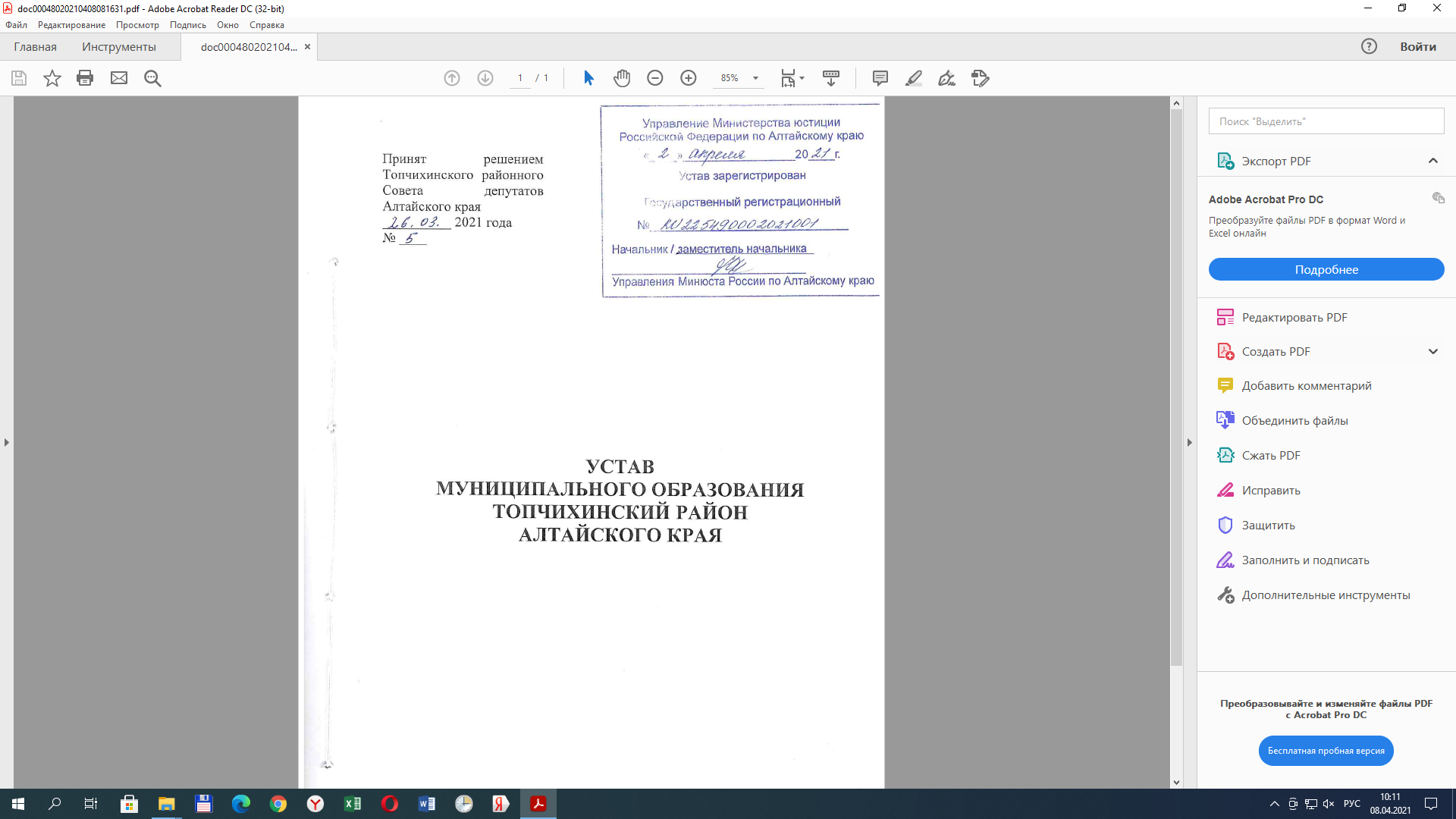 У С Т А Вмуниципального образования Топчихинский район Алтайского краяТопчихинский районный Совет депутатов Алтайского края, выступая от имени населения, проживающего на территории муниципального образования Топчихинский район Алтайского края, принимает Устав муниципального образования Топчихинский район Алтайского края (далее - настоящий Устав в соответствующем падеже), регулирующий организацию и осуществление местного самоуправления на территории муниципального района в интересах населения, с учетом исторических и местных традиций.ГЛАВА 1. ОБЩИЕ ПОЛОЖЕНИЯСтатья 1. Правовой статус муниципального образования1. Муниципальное образование Топчихинский район Алтайского края (далее - муниципальный район в соответствующем падеже) наделено статусом муниципального района законом Алтайского края от 2 июля 2008 года № 53-ЗС «О статусе и границах муниципальных и административно-территориальных образований Топчихинского района Алтайского края».2. Административным центром муниципального района является село Топчиха.Статья 2. Граница и состав территории муниципального района1. Граница муниципального района утверждена законом Алтайского края от 2 июля 2008 года № 53-ЗС «О статусе и границах муниципальных и административно-территориальных образований Топчихинского района Алтайского края». 2. В границах муниципального района находятся сельсоветы: Белояровский, Володарский, Зиминский, Кировский, Ключевский, Красноярский, Макарьевский, Парфёновский, Переясловский, Победимский, Покровский, Сидоровский, Топчихинский, Фунтиковский, Хабазинский, Чаузовский и Чистюньский, которые наделены статусом сельских поселений (далее - поселения в соответствующем падеже).Статья 3. Население муниципального районаНаселение муниципального района (далее - население в соответствующем падеже) составляют граждане Российской Федерации, место жительства которых расположено в границах муниципального района, иностранные граждане и лица без гражданства, постоянно или преимущественно проживающие на территории муниципального района.Статья 4. Официальные символы муниципального района1. Муниципальный район в соответствии с федеральным законодательством и геральдическими правилами вправе устанавливать официальные символы, отражающие исторические, культурные, национальные и иные местные традиции и особенности. 2. Официальные символы муниципального района и порядок официального использования указанных символов устанавливаются решением Топчихинского районного Совета депутатов Алтайского края (далее - районный Совет депутатов в соответствующем падеже). Статья 5. Вопросы местного значения муниципального района1. К вопросам местного значения муниципального района относятся:1) составление и рассмотрение проекта бюджета муниципального района, утверждение и исполнение бюджета муниципального района, осуществление контроля за его исполнением, составление и утверждение отчета об исполнении бюджета муниципального района (далее - районный бюджет в соответствующем падеже);2) установление, изменение и отмена местных налогов и сборов муниципального района;3) владение, пользование и распоряжение имуществом, находящимся в муниципальной собственности муниципального района;4) организация в границах муниципального района электро- и газоснабжения поселений, в пределах полномочий, установленных законодательством Российской Федерации;5) дорожная деятельность в отношении автомобильных дорог местного значения вне границ населенных пунктов в границах муниципального района, осуществление муниципального контроля за сохранностью автомобильных дорог местного значения вне границ населенных пунктов в границах муниципального района, организация дорожного движения и обеспечение безопасности дорожного движения на них, а также осуществление иных полномочий в области использования автомобильных дорог и осуществления дорожной деятельности в соответствии с законодательством Российской Федерации; 6) создание условий для предоставления транспортных услуг населению и организация транспортного обслуживания населения между поселениями в границах муниципального района;7) участие в профилактике терроризма и экстремизма, а также в минимизации и (или) ликвидации последствий проявлений терроризма и экстремизма на территории муниципального района;8) разработка и осуществление мер, направленных на укрепление межнационального и межконфессионального согласия, поддержку и развитие языков и культуры народов Российской Федерации, проживающих на территории муниципального района, реализацию прав коренных малочисленных народов и других национальных меньшинств, обеспечение социальной и культурной адаптации мигрантов, профилактику межнациональных (межэтнических) конфликтов;9) участие в предупреждении и ликвидации последствий чрезвычайных ситуаций на территории муниципального района;10) организация охраны общественного порядка на территории муниципального района муниципальной милицией;11) предоставление помещения для работы на обслуживаемом административном участке муниципального района сотруднику, замещающему должность участкового уполномоченного полиции;12) до 1 января 2017 года предоставление сотруднику, замещающему должность участкового уполномоченного полиции, и членам его семьи жилого помещения на период выполнения сотрудником обязанностей по указанной должности;13) организация мероприятий межпоселенческого характера по охране окружающей среды;14) организация предоставления общедоступного и бесплатного дошкольного, начального общего, основного общего, среднего общего образования по основным общеобразовательным программам в муниципальных образовательных организациях (за исключением полномочий по финансовому обеспечению реализации основных общеобразовательных программ в соответствии с федеральными государственными образовательными стандартами), организация предоставления дополнительного образования детей в муниципальных образовательных организациях (за исключением дополнительного образования детей, финансовое обеспечение которого осуществляется органами государственной власти Алтайского края), создание условий для осуществления присмотра и ухода за детьми, содержания детей в муниципальных образовательных организациях, а также осуществление в пределах своих полномочий мероприятий по обеспечению организации отдыха детей в каникулярное время, включая мероприятия по обеспечению безопасности их жизни и здоровья;15) создание условий для оказания медицинской помощи населению на территории муниципального района (за исключением территорий поселений, включенных в утвержденный Правительством Российской Федерации перечень территорий, население которых обеспечивается медицинской помощью в медицинских организациях, подведомственных федеральному органу исполнительной власти, осуществляющему функции по медико-санитарному обеспечению населения отдельных территорий) в соответствии с территориальной программой государственных гарантий бесплатного оказания гражданам медицинской помощи;16) участие в организации деятельности по накоплению (в том числе раздельному накоплению), сбору, транспортированию, обработке, утилизации, обезвреживанию, захоронению твердых коммунальных отходов на территории муниципального района;17) утверждение схем территориального планирования муниципального района, утверждение подготовленной на основе схемы территориального планирования муниципального района документации по планировке территории, ведение информационной системы обеспечения градостроительной деятельности, осуществляемой на территории муниципального района, резервирование и изъятие земельных участков в границах муниципального района для муниципальных нужд, направление уведомления о соответствии указанных в уведомлении о планируемом строительстве параметров объекта индивидуального жилищного строительства или садового дома установленным параметрам и допустимости размещения объекта индивидуального жилищного строительства или садового дома на земельном участке, уведомления о несоответствии указанных в уведомлении о планируемом строительстве параметров объекта индивидуального жилищного строительства или садового дома установленным параметрам и (или) недопустимости размещения объекта индивидуального жилищного строительства или садового дома на земельном участке, уведомления о соответствии или несоответствии построенных или реконструированных объекта индивидуального жилищного строительства или садового дома требованиям законодательства о градостроительной деятельности при строительстве или реконструкции объектов индивидуального жилищного строительства или садовых домов на земельных участках, расположенных на соответствующих межселенных территориях, принятие в соответствии с гражданским законодательством Российской Федерации решения о сносе самовольной постройки, расположенной на межселенной территории, решения о сносе самовольной постройки, расположенной на межселенной территории, или ее приведении в соответствие с установленными требованиями, решения об изъятии земельного участка, не используемого по целевому назначению или используемого с нарушением законодательства Российской Федерации и расположенного на межселенной территории, осуществление сноса самовольной постройки, расположенной на межселенной территории, или ее приведения в соответствие с установленными требованиями в случаях, предусмотренных Градостроительным кодексом Российской Федерации, выдача градостроительного плана земельного участка, расположенного на межселенной территории;18) утверждение схемы размещения рекламных конструкций, выдача разрешений на установку и эксплуатацию рекламных конструкций на территории муниципального района, аннулирование таких разрешений, выдача предписаний о демонтаже самовольно установленных рекламных конструкций на территории муниципального района, осуществляемые в соответствии с Федеральным законом от 13 марта 2006 года № 38-ФЗ «О рекламе» (далее - Федеральный закон «О рекламе» в соответствующем падеже);19) формирование и содержание муниципального архива, включая хранение архивных фондов поселений;20) содержание на территории муниципального района межпоселенческих мест захоронения, организация ритуальных услуг;21) создание условий для обеспечения поселений, входящих в состав муниципального района, услугами связи, общественного питания, торговли и бытового обслуживания;22) организация библиотечного обслуживания населения межпоселенческими библиотеками, комплектование и обеспечение сохранности их библиотечных фондов;23) создание условий для обеспечения поселений, входящих в состав муниципального района, услугами по организации досуга и услугами организаций культуры; 24) создание условий для развития местного традиционного народного художественного творчества в поселениях, входящих в состав муниципального района;25) сохранение, использование и популяризация объектов культурного наследия (памятников истории и культуры), находящихся в собственности муниципального района, охрана объектов культурного наследия (памятников истории и культуры) местного (муниципального) значения, расположенных на территории муниципального района;26) выравнивание уровня бюджетной обеспеченности поселений, входящих в состав муниципального района, за счет средств районного бюджета;27) организация и осуществление мероприятий по территориальной обороне и гражданской обороне, защите населения и территории муниципального района от чрезвычайных ситуаций природного и техногенного характера;28) создание, развитие и обеспечение охраны лечебно-оздоровительных местностей и курортов местного значения на территории муниципального района, а также осуществление муниципального контроля в области использования и охраны особо охраняемых природных территорий местного значения;29) организация и осуществление мероприятий по мобилизационной подготовке муниципальных предприятий и учреждений, находящихся на территории муниципального района;30) осуществление мероприятий по обеспечению безопасности людей на водных объектах, охране их жизни и здоровья; 31) создание условий для развития сельскохозяйственного производства в поселениях, расширения рынка сельскохозяйственной продукции, сырья и продовольствия, содействие развитию малого и среднего предпринимательства, оказание поддержки социально ориентированным некоммерческим организациям, благотворительной деятельности и добровольчеству (волонтерству);32) обеспечение условий для развития на территории муниципального района физической культуры, школьного спорта и массового спорта, организация проведения официальных физкультурно-оздоровительных и спортивных мероприятий муниципального района;33) организация и осуществление мероприятий межпоселенческого характера по работе с детьми и молодежью;34) осуществление в пределах, установленных водным законодательством Российской Федерации полномочий собственника водных объектов, установление правил использования водных объектов общего пользования для личных и бытовых нужд, включая обеспечение свободного доступа граждан к водным объектам общего пользования и их береговым полосам;35) осуществление муниципального лесного контроля;36) обеспечение выполнения работ, необходимых для создания искусственных земельных участков для нужд муниципального района, проведение открытого аукциона на право заключить договор о создании искусственного земельного участка в соответствии с федеральным законом;37) осуществление мер по противодействию коррупции в границах муниципального района;38) присвоение адресов объектам адресации, изменение, аннулирование адресов, присвоение наименований элементам улично-дорожной сети (за исключением автомобильных дорог федерального значения, автомобильных дорог регионального или межмуниципального значения), наименований элементам планировочной структуры в границах межселенной территории муниципального района, изменение, аннулирование таких наименований, размещение информации в государственном адресном реестре;39) осуществление муниципального земельного контроля на межселенной территории муниципального района;40) организация в соответствии с федеральным законом выполнения комплексных кадастровых работ и утверждение карты-плана территории.2. Органами местного самоуправления муниципального района на территориях сельских поселений данного муниципального района решаются вопросы местного значения, предусмотренные пунктами 4-8, 11, 13, 13.1, 15, 18, 20 (за исключением принятия в соответствии с гражданским законодательством Российской Федерации решения о сносе самовольной постройки, решения о сносе самовольной постройки или приведении ее в соответствие с установленными требованиями), 22-24, 26, 27, 31, 32, 33.1-34, 37, 38, 39 части 1 статьи 14 Федерального закона от 6 октября 2003 года № 131-ФЗ «Об общих принципах организации местного самоуправления в Российской Федерации» (далее - Федеральный закон от 6 октября 2003 года № 131-ФЗ в соответствующем падеже), а также вопросы использования, охраны, защиты, воспроизводства городских лесов, лесов особо охраняемых природных территорий, расположенных в границах населенных пунктов поселения.Статья 6. Права органов местного самоуправления муниципального района на решение вопросов, не отнесенных к вопросам местного значения муниципального района Органы местного самоуправления муниципального района вправе решать вопросы, указанные в части 1 статьи 15.1 Федерального закона от 6 октября 2003 года № 131-ФЗ, участвовать в осуществлении иных государственных полномочий (не переданных им в соответствии со статьей 19 Федерального закона от 6 октября 2003 года № 131-ФЗ), если это участие предусмотрено федеральными законами, а также решать иные вопросы, не отнесенные к компетенции органов местного самоуправления других муниципальных образований, органов государственной власти и не исключенные из их компетенции федеральными законами и законами Алтайского края, за счет доходов районного бюджета, за исключением межбюджетных трансфертов, предоставленных из бюджетов бюджетной системы Российской Федерации, и поступлений налоговых доходов по дополнительным нормативам отчислений.Статья 7. Наделение органов местного самоуправления отдельными государственными полномочиями1. Наделение органов местного самоуправления отдельными государственными полномочиями Российской Федерации осуществляется федеральными законами и законами Алтайского края, отдельными государственными полномочиями Алтайского края - законами Алтайского края. Наделение органов местного самоуправления отдельными государственными полномочиями иными нормативными правовыми актами не допускается.2. Финансовое обеспечение отдельных государственных полномочий, переданных органам местного самоуправления, осуществляется только за счет предоставляемых районному бюджету субвенций из соответствующих бюджетов. В случае недостаточности выделенных муниципальному району материальных ресурсов и финансовых средств для осуществления переданных отдельных государственных полномочий, районный Совет депутатов вправе по представлению главы Топчихинского района Алтайского края (далее - глава района в соответствующем падеже) принять решение о дополнительном использовании собственных материальных ресурсов и финансовых средств для их осуществления, предусмотрев соответствующее финансирование в районном бюджете.ГЛАВА 2. ФОРМЫ НЕПОСРЕДСТВЕННОГО ОСУЩЕСТВЛЕНИЯ НАСЕЛЕНИЕМ МЕСТНОГО САМОУПРАВЛЕНИЯ И УЧАСТИЯ НАСЕЛЕНИЯ В ОСУЩЕСТВЛЕНИИ МЕСТНОГО САМОУПРАВЛЕНИЯСтатья 8. Формы непосредственного осуществления населением местного самоуправления и участия населения в осуществлении местного самоуправленияФормами непосредственного осуществления населением местного самоуправления и участия населения в осуществлении местного самоуправления являются: 1) референдум муниципального района (далее - местный референдум в соответствующем падеже);2) выборы депутатов районного Совета депутатов (далее - депутат, муниципальные выборы в соответствующем падеже);3) голосование по отзыву депутатов;4) голосование по вопросам изменения границ муниципального района;5) правотворческая инициатива граждан;6) инициативные проекты;7) территориальное общественное самоуправление;8) публичные слушания, общественные обсуждения;9) собрание граждан;10) конференция граждан (собрание делегатов);11) опрос граждан;12) обращения граждан в органы местного самоуправления;13) иные формы непосредственного осуществления населением местного самоуправления и участия в его осуществлении, не противоречащие Конституции Российской Федерации, федеральным законам, Уставу (Основному Закону) Алтайского края, законам Алтайского края.Статья 9. Местный референдум1. Местный референдум проводится в целях решения непосредственно населением вопросов местного значения.2. Местный референдум проводится на всей территории муниципального района.3. Местный референдум назначается районным Советом депутатов и проводится: 1) по инициативе, выдвинутой гражданами Российской Федерации, имеющими право на участие в местном референдуме;2) по инициативе, выдвинутой избирательными объединениями, иными общественными объединениями, уставы которых предусматривают участие в выборах и (или) референдумах и которые зарегистрированы в порядке и сроки, установленные федеральным законом;3) по инициативе районного Совета депутатов и главы района, выдвинутой ими совместно.4. В соответствии с настоящим Уставом голосование на местном референдуме может быть назначено либо перенесено районным Советом депутатов в сроки и по основаниям, предусмотренным законом Алтайского края. 5. Принятое на местном референдуме решение подлежит обязательному исполнению на территории муниципального района и не нуждается в утверждении какими-либо органами государственной власти, их должностными лицами или органами местного самоуправления. 6. Органы местного самоуправления обеспечивают исполнение принятого на местном референдуме решения в соответствии с разграничением полномочий между ними, определенным настоящим Уставом в соответствии с федеральными законами и законами Алтайского края.Если для реализации решения, принятого на местном референдуме, дополнительно требуется принятие (издание) муниципального правового акта, орган местного самоуправления или должностное лицо местного самоуправления, в компетенцию которых входит принятие (издание) указанного акта, обязаны в течение пятнадцати дней со дня вступления в силу решения, принятого на местном референдуме, определить срок подготовки и (или) принятия (издания) соответствующего муниципального правового акта. Указанный срок не может превышать трех месяцев.7. Итоги голосования и принятое на местном референдуме решение подлежат официальному опубликованию в газете «Наше слово».8. Гарантии прав граждан на участие в местном референдуме, а также порядок подготовки и проведения местного референдума устанавливаются федеральным законом и принимаемым в соответствии с ним законом Алтайского края.Статья 10. Муниципальные выборы1. Муниципальные выборы проводятся на основе всеобщего равного и прямого избирательного права при тайном голосовании.Выборы депутатов проводятся по одномандатным и (или) многомандатным избирательным округам с применением мажоритарной системы относительного большинства.2. Решение о назначении выборов депутатов должно быть принято не ранее чем за 90 дней и не позднее чем за 80 дней до дня голосования. В случае досрочного прекращения полномочий районного Совета депутатов или досрочного прекращения полномочий депутатов, влекущего за собой неправомочность районного Совета депутатов, соответствующие досрочные выборы проводятся в сроки, установленные федеральным законом.3. Итоги муниципальных выборов подлежат официальному опубликованию в газете «Наше слово».4. Гарантии избирательных прав граждан при проведении муниципальных выборов, порядок назначения, подготовки, проведения, установления итогов и определения результатов муниципальных выборов устанавливаются федеральным законом и принимаемым в соответствии с ним законом Алтайского края.Статья 11. Голосование по отзыву депутата 1. Голосование по отзыву депутата проводится по инициативе населения в порядке, установленном федеральным законом и принятым в соответствии с ним законом Алтайского края для проведения местного референдума, с учетом особенностей, предусмотренных Федеральным законом от 6 октября 2003 года         № 131-ФЗ.2. Основаниями для отзыва депутата являются противоправное решение или действие (бездействие), выразившиеся в невыполнении депутатских обязанностей, нарушения Конституции Российской Федерации, федеральных законов, Устава (Основного Закона) Алтайского края, законов Алтайского края, настоящего Устава.Указанные обстоятельства должны быть подтверждены в судебном порядке.3. Выдвижение инициативы проведения отзыва возможно после вступления в силу судебного решения, установившего факт совершения депутатом правонарушения, предусмотренного частью 2 настоящей статьи, в период текущего срока полномочий со дня регистрации его избрания соответствующей избирательной комиссией. Предложение о проведении голосования по отзыву может быть внесено не позднее чем через 6 месяцев со дня вступления в силу судебного решения, установившего факт совершения депутатом правонарушения, предусмотренного частью 2 настоящей статьи. 4. Выдвижение инициативы проведения отзыва депутата не может быть осуществлено ранее, чем через 6 месяцев со дня регистрации соответствующей избирательной комиссией избранного депутата и позднее, чем за 12 месяцев до окончания установленного срока его полномочий. Датой внесения предложения об отзыве депутата считается дата поступления ходатайства о регистрации инициативной группы по проведению отзыва (далее - инициативная группа в соответствующем падеже) в избирательную комиссию муниципального образования Топчихинский район Алтайского края (далее - избирательная комиссия района в соответствующем падеже), которая со дня его получения действует в качестве комиссии отзыва. 5. В ходатайстве инициативной группы должны быть указаны сведения и приложены документы, предусмотренные федеральными законами, законом Алтайского края для проведения местного референдума, а также:1) указано правонарушение, послужившее основанием для выдвижения инициативы проведения голосования по отзыву депутата с приложением решения суда (официально заверенной копии), подтверждающего совершение депутатом правонарушения;2) протокол собрания (заседания) инициативной группы, на котором было принято решение о выдвижении инициативы проведения голосования по отзыву.6. Избирательная комиссия района в день поступления ходатайства инициативной группы письменно извещает депутата о поступлении ходатайства инициативной группы и времени заседания избирательной комиссии района по вопросу инициирования его отзыва.Депутат вправе участвовать в заседании избирательной комиссии района, давать объяснения по поводу оснований его отзыва. 7. Избирательная комиссия района в течение пятнадцати дней со дня поступления ходатайства инициативной группы обязана рассмотреть указанное ходатайство, приложенные к нему документы и принять решение, в случае соответствия указанных ходатайства и документов требованиям федеральных законов, закону Алтайского края и настоящему Уставу, о регистрации инициативной группы, в противном случае - об отказе в регистрации инициативной группы.В случае регистрации инициативной группы избирательная комиссия района выдает ей регистрационное свидетельство и удостоверения ее членам, а также доводит информацию о регистрации инициативной группы до сведения населения через средства массовой информации.Избирательная комиссия района извещает о принятом решении районный Совет депутатов и лицо, в отношении которого выдвинута инициатива проведения голосования по отзыву, а также, по просьбе указанного лица, предоставляет ему копии решения о регистрации инициативной группы, ходатайства о ее регистрации и приложенных к нему документов. В случае отказа инициативной группе в регистрации, ей выдается соответствующее решение, в котором указываются основания отказа. Данное решение может быть обжаловано в судебном порядке. 8. Инициативная группа обязана создать свой фонд отзыва, предельный размер расходования средств которого не может превышать 20 тысяч рублей.9. Сбор подписей в поддержку инициативы отзыва депутата осуществляется после регистрации инициативной группы и со дня оплаты инициативной группой изготовления подписных листов.Количество подписей, которое необходимо собрать в поддержку инициативы проведения голосования по отзыву депутата составляет 4 процента от числа избирателей, зарегистрированных на территории соответствующего избирательного округа, поделенного на число мандатов. В подписном листе, форма которого утверждается избирательной комиссией района, указывается правонарушение (правонарушения), послужившее (послужившие) основанием для выдвижения инициативы проведения голосования по отзыву. Сбор подписей в поддержку инициативы отзыва депутата осуществляется в течение 30 дней. Если в течение этого срока не было собрано необходимого количества подписей граждан, имеющих право на участие в отзыве, дальнейший сбор подписей прекращается.10. При рассмотрении районным Советом депутатов вопроса о назначении голосования по отзыву лицо, в отношении которого выдвинута инициатива проведения голосования по отзыву, вправе дать устные или представить письменные объяснения. При принятии решения депутат, в отношении которого выдвинута инициатива проведения голосования по отзыву, в голосовании не участвует. 11. Голосование по отзыву должно быть проведено не позднее чем через 65 дней со дня принятия решения о назначении голосования по отзыву. Указанное решение подлежит официальному опубликованию в газете «Наше слово» не позднее чем через 5 дней со дня его принятия, но не менее чем за 45 дней до дня голосования.12. Депутат имеет право дать избирателям объяснения по поводу обстоятельств, выдвигаемых в качестве оснований для его отзыва. 13. Депутат считается отозванным, если за его отзыв проголосовало не менее половины избирателей, зарегистрированных в соответствующем избирательном округе. 14. Итоги голосования по отзыву депутата и принятые решения подлежат официальному опубликованию в газете «Наше слово».15. Члены инициативной группы, не собравшей в установленный срок требуемое количество подписей, не могут повторно, по тем же основаниям, выступать с инициативой проведения голосования по отзыву того же депутата ранее, чем через один год с последнего дня периода сбора подписей. В случае принятия решения районным Советом депутатов об отказе в проведении голосования по отзыву, члены соответствующей инициативной группы не могут в течение одного года со дня принятия этого решения выступать повторно, по тем же основаниям, с инициативой проведения голосования по отзыву того же депутата. Если отзыв был признан несостоявшимся или по результатам голосования депутат не был отозван, повторное выдвижение инициативы проведения голосования по его отзыву, по тем же основаниям, возможно не ранее чем через один год со дня официального опубликования результатов отзыва в газете «Наше слово».Статья 12. Голосование по вопросам изменения границ муниципального района 1. В случаях, предусмотренных Федеральным законом от 6 октября 2003 года № 131-ФЗ, в целях получения согласия населения при изменении границ муниципального района проводится голосование по вопросам изменения границ муниципального района.2. Голосование по вопросам изменения границ муниципального района назначается районным Советом депутатов, проводится в порядке, установленном федеральным законом и принимаемым в соответствии с ним законом Алтайского края для проведения местного референдума, с учетом особенностей, установленных Федеральным законом от 6 октября 2003 года № 131-ФЗ.3. Итоги голосования по вопросам изменения границ муниципального района и принятые решения подлежат официальному опубликованию в газете «Наше слово».Статья 13. Правотворческая инициатива граждан1. Инициативная группа граждан, обладающих избирательным правом, имеет право выступить с правотворческой инициативой в порядке, установленном положением, утверждаемым решением районного Совета депутатов.2. Проект муниципального правового акта, внесенный в порядке реализации правотворческой инициативы граждан, подлежит обязательному рассмотрению органом местного самоуправления или должностным лицом местного самоуправления, к компетенции которых относится принятие соответствующего акта, в течение трех месяцев со дня его внесения.Представителям инициативной группы граждан должна быть обеспечена возможность изложения своей позиции при рассмотрении указанного проекта.Если принятие муниципального правового акта, проект которого внесен в порядке реализации правотворческой инициативы граждан, относится к компетенции коллегиального органа местного самоуправления, указанный проект должен быть рассмотрен на открытом заседании данного органа.3. Мотивированное решение, принятое по результатам рассмотрения проекта муниципального правового акта, внесенного в порядке реализации правотворческой инициативы граждан, должно быть официально в письменной форме доведено до сведения внесшей его инициативной группы граждан.Статья 14. Инициативные проекты1. В целях реализации мероприятий, имеющих приоритетное значение для жителей муниципального района или его части, по решению вопросов местного значения или иных вопросов, право решения которых предоставлено органам местного самоуправления, в Администрацию Топчихинского района Алтайского края может быть внесен инициативный проект. 2. Порядок определения части территории муниципального района, на которой могут реализовываться инициативные проекты, порядок выдвижения, внесения, обсуждения, рассмотрения инициативных проектов, а также проведения их конкурсного отбора устанавливается районным Советом депутатов в соответствии со статьей 26.1 Федерального закона от 6 октября 2003 года № 131-ФЗ. Статья 15. Территориальное общественное самоуправление1. Территориальное общественное самоуправление на территории муниципального района осуществляется в поселениях непосредственно населением посредством проведения собраний и конференций граждан, а также посредством создания органов территориального общественного самоуправления.2. Порядок организации и осуществления территориального общественного самоуправления, условия и порядок выделения необходимых средств из местного бюджета определяются нормативными правовыми актами представительного органа соответствующего поселения.Статья 16. Публичные слушания, общественные обсуждения1. Для обсуждения проектов муниципальных правовых актов по вопросам местного значения с участием жителей муниципального района районным Советом депутатов, главой района могут проводиться публичные слушания.2. Публичные слушания проводятся по инициативе населения, районного Совета депутатов или главы района.Публичные слушания, проводимые по инициативе населения или районного Совета депутатов, назначаются районным Советом депутатов, а по инициативе главы района - главой района.3. На публичные слушания должны выноситься вопросы, предусмотренные частью 3 статьи 28 Федерального закона от 6 октября 2003 года № 131-ФЗ.Иные вопросы, подлежащие вынесению на публичные слушания, общественные обсуждения, определяются нормативным правовым актом районного Совета депутатов в соответствии с федеральным законодательством.4. Порядок организации и проведения публичных слушаний, общественных обсуждений определяется нормативным правовым актом районного Совета депутатов.Статья 17. Собрание граждан1. Для обсуждения вопросов местного значения муниципального района, информирования населения о деятельности органов местного самоуправления и должностных лиц местного самоуправления, обсуждения вопросов внесения инициативных проектов и их рассмотрения, осуществления территориального общественного самоуправления на части территории муниципального района могут проводиться собрания граждан.2. Собрание граждан проводится по инициативе населения, районного Совета депутатов, главы района, а также в случаях, предусмотренных уставом территориального общественного самоуправления.Собрание граждан, проводимое по инициативе населения или районного Совета депутатов, назначается районным Советом депутатов, а по инициативе главы района - главой района.3. Условием назначения собрания граждан по инициативе населения является сбор подписей в поддержку данной инициативы, количество которых составляет 5 процентов от числа граждан, имеющих право на участие в собрании граждан.4. Районный Совет депутатов после поступления ходатайства о созыве собрания граждан с необходимым количеством подписей обязан рассмотреть указанное ходатайство на ближайшей сессии и, в случае соответствия указанного ходатайства требованиям федеральных законов, законов Алтайского края, настоящему Уставу, иным муниципальным правовым актам, принять решение о созыве собрания граждан, либо об отклонении требования о созыве собрания граждан.В случае принятия решения о созыве собрания граждан районный Совет депутатов определяет время и место его проведения, а также органы и должностных лиц местного самоуправления, ответственных за его подготовку и проведение. При этом собрание граждан должно быть проведено не позднее, чем через 30 дней со дня принятия решения о его созыве.5. В собрании граждан по вопросам внесения инициативных проектов и их рассмотрения вправе принимать участие жители соответствующей территории, достигшие шестнадцатилетнего возраста. Порядок назначения и проведения собрания граждан в целях рассмотрения и обсуждения вопросов внесения инициативных проектов определяется нормативным правовым актом районного Совета депутатов.6. Собрание граждан может принимать обращения к органам местного самоуправления и должностным лицам местного самоуправления, а также избирать лиц, уполномоченных представлять собрание граждан во взаимоотношениях с органами местного самоуправления и должностными лицами местного самоуправления.7. Обращения, принятые собранием граждан, подлежат обязательному рассмотрению органами местного самоуправления и должностными лицами местного самоуправления, к компетенции которых отнесено решение содержащихся в обращениях вопросов, с направлением письменного ответа.8. Порядок назначения и проведения собрания граждан, а также полномочия собрания граждан определяются в соответствии с Федеральным законом от 6 октября 2003 года № 131-ФЗ, настоящим Уставом и положением, утверждаемым решением районного Совета депутатов, уставом территориального общественного самоуправления.9. Итоги собрания граждан подлежат официальному опубликованию в газете «Наше слово».Статья 18. Конференция граждан (собрание делегатов)1. Для обсуждения вопросов местного значения, информирования населения о деятельности органов местного самоуправления и должностных лиц местного самоуправления на всей территории муниципального района, а также на части территории муниципального района, где созыв собрания граждан не возможен, полномочия собрания граждан осуществляются конференцией граждан (собранием делегатов).2. Конференция граждан (собрание делегатов) проводится по инициативе районного Совета депутатов, главы района.3. Порядок назначения и проведения конференции граждан (собрания делегатов), избрания делегатов определяются положением, утверждаемым решением районного Совета депутатов.4. Итоги конференции граждан (собрания делегатов) подлежат официальному опубликованию в газете «Наше слово».Статья 19. Опрос граждан1. Опрос граждан проводится на всей территории муниципального района или на ее части для выявления мнения населения и его учета при принятии решений органами местного самоуправления и должностными лицами местного самоуправления, а также органами государственной власти.Результаты опроса носят рекомендательный характер.2. В опросе могут принимать участие жители муниципального района, обладающие избирательным правом. В опросе граждан по вопросу выявления мнения граждан о поддержке инициативного проекта вправе участвовать жители муниципального района или его части, в которых предлагается реализовать инициативный проект, достигшие шестнадцатилетнего возраста.3. Опрос граждан проводится по инициативе:1) районного Совета депутатов или главы района - по вопросам местного значения;2) Правительства Алтайского края - для учета мнения граждан при принятии решений об изменении целевого назначения земель муниципального района для объектов краевого и межрегионального значения;3) жителей муниципального района или его части, в которых предлагается реализовать инициативный проект, достигших шестнадцатилетнего возраста, - для выявления мнения граждан о поддержке данного инициативного проекта.4. Порядок назначения и проведения опроса граждан определяется положением, утверждаемым решением районного Совета депутатов, в соответствии с законом Алтайского края от 30 июня 2015 года № 59-ЗС «О порядке назначения и проведения опроса граждан в муниципальных образованиях Алтайского края».Статья 20. Обращения граждан в органы местного самоуправления1. Граждане имеют право обращаться лично, а также направлять индивидуальные и коллективные обращения, включая обращения объединений граждан, в том числе юридических лиц, в государственные органы, органы местного самоуправления и их должностным лицам, в государственные и муниципальные учреждения и иные организации, на которые возложено осуществление публично значимых функций, и их должностным лицам.2. Обращения граждан подлежат рассмотрению в порядке и сроки, установленные Федеральным законом от 2 мая 2006 года № 59-ФЗ «О порядке рассмотрения обращений граждан Российской Федерации».3. За нарушение порядка и сроков рассмотрения обращений граждан должностные лица несут ответственность в соответствии с законодательством Российской Федерации.ГЛАВА 3. ОРГАНЫ МЕСТНОГО САМОУПРАВЛЕНИЯСтатья 21. Структура органов местного самоуправления1. Структуру органов местного самоуправления составляют: 1) районный Совет депутатов; 2) глава района;3) Администрация Топчихинского района Алтайского края (далее - Администрация района в соответствующем падеже);4) контрольно-счетная комиссия Топчихинского района Алтайского края (далее - контрольно-счетная комиссия района).2. Изменение структуры органов местного самоуправления осуществляется не иначе как путем внесения изменений в настоящий Устав.Статья 22. Правовой статус районного Совета депутатов1. Районный Совет депутатов является постоянно действующим представительным органом муниципального района.2. Районный Совет депутатов состоит из 17 депутатов, избираемых на муниципальных выборах.3. Срок полномочий районного Совета депутатов и его депутатов составляет пять лет. Установленный срок полномочий не может быть изменен в течение текущего срока полномочий.4. Районный Совет депутатов может осуществлять свои полномочия в случае избрания не менее двух третей от установленной численности депутатов.Срок полномочий районного Совета депутатов исчисляется со дня его первого правомочного заседания. Полномочия районного Совета депутатов прекращаются с момента начала работы первого правомочного заседания районного Совета депутатов нового созыва, за исключением случаев досрочного прекращения полномочий.5. Районный Совет депутатов осуществляет свои полномочия и принимает решения в коллегиальном порядке.6. Районный Совет депутатов подотчетен населению.7. Районный Совет депутатов обладает правом законодательной инициативы в Алтайском краевом Законодательном Собрании.8. Районный Совет депутатов обладает правами юридического лица. Полное наименование юридического лица «Топчихинский районный Совет депутатов Алтайского края» помещается на штампах и бланках районного Совета депутатов, а также на соответствующих печатях.9. Местонахождение районного Совета депутатов: 659070, село Топчиха Топчихинского района Алтайского края, ул. Куйбышева, 18. Статья 23. Досрочное прекращение полномочий районного Совета депутатов1. Полномочия районного Совета депутатов могут быть досрочно прекращены в случае:1) его роспуска законом Алтайского края в соответствии со статьей 73 Федерального закона от 6 октября 2003 года № 131-ФЗ;2) принятия районным Советом депутатов решения о самороспуске;3) вступления в силу решения Алтайского краевого суда о неправомочности данного состава депутатов, в том числе в связи со сложением депутатами своих полномочий;4) преобразования муниципального района, осуществляемого в соответствии с частями 3.1-1,  4, 6 статьи 13 Федерального закона от 6 октября 2003 года № 131-ФЗ, упразднения муниципального района;5) увеличения численности избирателей муниципального района более чем на 25 процентов, произошедшего вследствие изменения границ муниципального района;6) нарушения срока издания муниципального правового акта, требуемого для реализации решения, принятого путем прямого волеизъявления граждан.2. Полномочия районного Совета депутатов по основаниям, предусмотренным пунктами 1, 4, 5 части 1 настоящей статьи, прекращаются досрочно в соответствии с законом Алтайского края.3. Решение о самороспуске принимается не менее чем тремя четвертями голосов от установленной численности депутатов по письменному предложению, внесенному в районный Совет депутатов не менее чем одной третьей частью от установленной численности депутатов. При этом районный Совет депутатов, чьи полномочия досрочно прекращены, продолжает действовать до начала работы районного Совета депутатов нового созыва.4. Решение о досрочном прекращении полномочий районного Совета депутатов по основанию, предусмотренному пунктом 6 части 1 настоящей статьи, принимается не менее чем двумя третями голосов от установленной численности депутатов по письменному предложению, внесенному в районный Совет депутатов главой района, депутатами в количестве не менее одной четверти от установленной численности депутатов или инициативной группой по проведению соответствующего местного референдума.Статья 24. Сессия районного Совета депутатов1. Основной формой деятельности районного Совета депутатов является сессия.Сессии проводятся гласно и носят открытый характер. Районный Совет депутатов может принять решение о проведении закрытой сессии (закрытом слушании вопроса).2. Районный Совет депутатов собирается на первую сессию не позднее, чем через 30 дней после его избрания в правомочном составе. 3. Очередные сессии созываются не реже одного раза в три месяца.4. Внеочередные сессии созываются по предложению одной трети от установленной численности депутатов, а также по требованию главы района. 5. Сессия правомочна, если на ней присутствует не менее 50 процентов от числа избранных депутатов.6. Порядок созыва и проведения сессий районного Совета депутатов (далее - сессия в соответствующем падеже) устанавливается Регламентом районного Совета депутатов (далее - Регламент в соответствующем падеже), утверждаемым решением районного Совета депутатов.Статья 25. Исключительная компетенция районного Совета депутатовВ исключительной компетенции районного Совета депутатов находятся:1) принятие Устава и внесение в него изменений и дополнений;2) утверждение районного бюджета и отчета о его исполнении;3) установление, изменение и отмена местных налогов и сборов в соответствии с законодательством Российской Федерации о налогах и сборах;4) утверждение стратегии социально-экономического развития муниципального района;5) определение порядка управления и распоряжения имуществом, находящимся в собственности муниципального района;6) определение порядка принятия решений о создании, реорганизации и ликвидации муниципальных предприятий, а также об установлении тарифов на услуги муниципальных предприятий и учреждений, выполнение работ, за исключением случаев, предусмотренных федеральными законами;7) определение порядка участия муниципального района в организациях межмуниципального сотрудничества;8) определение порядка материально-технического и организационного обеспечения деятельности органов местного самоуправления;9) контроль за исполнением органами местного самоуправления и должностными лицами местного самоуправления полномочий по решению вопросов местного значения;10) принятие решения об удалении главы района в отставку.Статья 26. Полномочия районного Совета депутатов в области осуществления местного самоуправленияК полномочиям районного Совета депутатов относится:1) избрание главы района, заслушивание ежегодных отчетов главы района о результатах его деятельности, деятельности Администрации района и иных подведомственных главе района органов местного самоуправления, в том числе о решении вопросов, поставленных районным Советом депутатов;2) утверждение Регламента, внесение в него изменений и дополнений; 3) рассмотрение протестов и представлений органов прокуратуры на настоящий Устав, муниципальные правовые акты о внесении в него изменений и дополнений, решения районного Совета депутатов;4) в случаях, предусмотренных федеральными законами, обращение в суд с заявлениями в защиту публичных интересов;5) участие в учреждении печатного средства массовой информации для опубликования муниципальных правовых актов, обсуждения проектов муниципальных правовых актов по вопросам местного значения, доведения до сведения жителей муниципального района официальной информации о социально-экономическом и культурном развитии муниципального района, о развитии его общественной инфраструктуры и иной информации;6) осуществление иных полномочий в соответствии с федеральными законами, законами Алтайского края и настоящим Уставом.Статья 27. Полномочия районного Совета депутатов в области бюджета, финансов, экономики и собственностиК полномочиям районного Совета депутатов относится:1) установление в соответствии с федеральными законами и законами Алтайского края нормативов отчислений доходов в бюджеты поселений от федеральных налогов и сборов, в том числе от налогов, предусмотренных специальными налоговыми режимами, региональных и местных налогов, подлежащих зачислению в соответствии с Бюджетным кодексом Российской Федерации, законодательством о налогах и сборах и (или) законами Алтайского края в районный бюджет;2) установление порядка и условий предоставления межбюджетных трансфертов из районного бюджета бюджетам поселений;3) установление порядка привлечения заемных средств, в том числе за счет выпуска муниципальных ценных бумаг, в соответствии с требованиями федеральных законов и иных нормативных правовых актов федеральных органов государственной власти;4) установление дополнительных оснований и условий предоставления отсрочки и рассрочки уплаты местных налогов, предоставления инвестиционных налоговых кредитов;5) установление размеров части прибыли муниципальных предприятий, остающейся после уплаты налогов и сборов и осуществления иных обязательных платежей, подлежащей перечислению в районный бюджет; 6) установление ставок арендной платы, порядка, условий и сроков ее внесения, предоставление льгот в отношении имущества, находящегося в собственности муниципального района;7) принятие решений совместно с представительными органами иных муниципальных образований об учреждении для совместного решения вопросов местного значения межмуниципальных хозяйственных обществ;8) принятие решений о создании некоммерческих организаций в форме автономных некоммерческих организаций и фондов;9) определение в соответствии с федеральными законами порядка и условий приватизации имущества, находящегося в собственности муниципального района;10) принятие решений о приватизации имущества, находящегося в собственности муниципального района, о сделках с имуществом, находящимся в собственности муниципального района, подлежащих утверждению районным Советом депутатов;11) утверждение схем территориального планирования муниципального района;12) определение порядка предоставления жилых помещений специализированного жилищного фонда муниципального района;13) установление правил использования водных объектов общего пользования для личных и бытовых нужд;14) осуществление иных полномочий в соответствии с федеральными законами, законами Алтайского края и настоящим Уставом.Статья 28. Полномочия районного Совета депутатов в области регулирования трудовых отношенийК полномочиям районного Совета депутатов относится:1) утверждение положения о районной комиссии по регулированию социально-трудовых отношений;2) установление порядка финансирования мероприятий по улучшению условий и охраны труда за счет средств районного бюджета, внебюджетных источников;3) осуществление иных полномочий в соответствии с федеральными законами, законами Алтайского края и настоящим Уставом.Статья 29. Иные полномочия районного Совета депутатов по решению вопросов местного значенияРайонный Совет депутатов осуществляет иные полномочия в соответствии с федеральными законами, законами Алтайского края, настоящим Уставом. Статья 30. Структура районного Совета депутатов1. Районный Совет депутатов самостоятельно определяет свою структуру.2. В структуру районного Совета депутатов входят председатель районного Совета депутатов, заместитель председателя районного Совета депутатов, постоянные комиссии, иные органы и должностные лица в соответствии с настоящим Уставом и решениями Совета депутатов.3. Районный Совет депутатов для подготовки и предварительного рассмотрения вопросов, относящихся к его ведению, а также для содействия проведению в жизнь своих решений, осуществления в пределах своей компетенции контроля за деятельностью органов местного самоуправления и должностных лиц местного самоуправления образует из числа депутатов на срок своих полномочий постоянные комиссии.Порядок формирования, полномочия и организация деятельности постоянных комиссий устанавливаются положением, утверждаемым решением районного Совета депутатов.4. Председатель районного Совета депутатов, его заместитель, председатели и заместители председателей постоянных комиссий избираются и освобождаются от своих обязанностей районным Советом депутатов в соответствии с Регламентом.5. Районный Совет депутатов в случае необходимости может образовывать временные комиссии и рабочие группы, возглавляемые депутатами. Задачи и срок полномочий временных комиссий и рабочих групп определяются районным Советом депутатов при их образовании.6. В районном Совете депутатов могут создаваться постоянные и временные депутатские группы, иные депутатские объединения, каждое из которых состоит не менее чем из трех депутатов.Порядок образования, полномочия и процедура регистрации депутатских объединений устанавливаются Регламентом.7. Секретариат организует ведение протоколов сессий, запись желающих выступить, регистрирует письменные предложения депутатов о направлении районным Советом депутатов депутатских запросов, вносит предложения районному Совету депутатов о признании (непризнании) оснований, изложенных депутатами, достаточными (недостаточными) для направления соответствующих депутатских запросов, регистрирует вопросы, справки, сообщения, заявления, предложения и другие материалы депутатов в качестве документов, а также решает иные вопросы в соответствии с Регламентом.Статья 31. Правовой статус депутатаДепутат является полномочным представителем избирателей, проживающих на территории соответствующего избирательного округа, отчитывается перед ними о своей деятельности не реже одного раза в год и может быть ими отозван.Органы местного самоуправления обеспечивают депутату условия для беспрепятственного осуществления своих полномочий.2. Депутаты осуществляют свои полномочия на непостоянной основе.Депутату для осуществления своих полномочий на непостоянной основе в соответствии с законом Алтайского края от 10 октября 2011 года № 130-ЗС «О гарантиях осуществления полномочий депутата, члена выборного органа местного самоуправления, выборного должностного лица местного самоуправления в Алтайском крае» гарантируется сохранение места работы (должности) на период, который составляет в совокупности 2 рабочих дня в месяц.3. Депутат имеет удостоверение, являющееся основным документом, подтверждающим полномочия депутата, которым он пользуется в течение всего срока своих полномочий. Удостоверение подписывается председателем районного Совета депутатов.4. Депутат обязан:1) при отсутствии уважительных причин (болезнь, командировка, отпуск и иные тому подобные обстоятельства), лично участвовать в каждой сессии;2) соблюдать правила депутатской этики, установленные районным Советом депутатов;3) воздерживаться от поведения, которое может вызвать сомнение в надлежащем исполнении депутатских обязанностей, а также конфликтных ситуаций, способных нанести ущерб его репутации или авторитету районного Совета депутатов;4) соблюдать установленные в районном Совете депутатов правила публичных выступлений;5) добросовестно выполнять поручения районного Совета депутатов и его органов, данные в пределах их компетенции;6) проводить личный прием граждан не реже одного раза в месяц.5. Осуществляя свои полномочия, депутат имеет право:1) участвовать по поручению районного Совета депутатов, постоянных комиссий в проверках исполнения органами местного самоуправления и должностными лицами местного самоуправления полномочий по решению вопросов местного значения, отдельных государственных полномочий, переданных органам местного самоуправления, соответствия деятельности органов местного самоуправления и должностных лиц местного самоуправления, муниципальных предприятий и учреждений настоящему Уставу и принятым в соответствии с ним решениям районного Совета депутатов и вносить предложения по устранению выявленных недостатков, отмене незаконных решений и привлечению к ответственности виновных лиц;2) проверять факты, изложенные в заявлениях и жалобах граждан, с посещением, при необходимости, органов местного самоуправления, муниципальных предприятий и учреждений;3) проводить встречи с трудовыми коллективами муниципальных предприятий и учреждений, участвовать в собраниях или конференциях граждан соответствующего поселения;4) в связи с осуществлением полномочий депутата имеет право на безотлагательный прием главой района, иными должностными лицами органов местного самоуправления района, муниципальными служащими района, руководителями органов государственной власти Алтайского края, расположенных на территории района, в установленном порядке;5) направлять письменные обращения главе района, руководителям и иным должностным лицам органов местного самоуправления, муниципальных предприятий и учреждений по вопросам, связанным с осуществлением им своих полномочий и входящим в компетенцию указанных руководителей и должностных лиц, которые дают письменный ответ на эти обращения в сроки, установленные федеральным законодательством. Депутат вправе принимать непосредственное участие в рассмотрении поставленных в обращении вопросов, в том числе и на заседании соответствующих органов, муниципальных предприятий и учреждений. О дне рассмотрения депутат должен быть извещен заблаговременно, но не позднее чем за три дня до дня заседания;6) на обеспечение документами, принятыми районным Советом депутатов, постоянными комиссиями, а также документами, официально распространяемыми органами государственной власти и органами местного самоуправления;7) по вопросам, связанным с осуществлением своих депутатских полномочий, по предъявлении удостоверения депутата пользоваться внутрирайонной телефонной связью, которой располагают органы местного самоуправления;8) на компенсацию расходов, связанных с осуществлением депутатской деятельности в порядке, определенном решением районного Совета депутатов;9) пользоваться иными правами в соответствии с федеральными законами, законами Алтайского края и настоящим Уставом.6. На депутата распространяются гарантии и ограничения, предусмотренные статьей 40 Федерального закона от 6 октября 2003 года № 131-ФЗ.7. Полномочия депутата прекращаются досрочно в случае:1) смерти;2) отставки по собственному желанию;3) признания судом недееспособным или ограниченно дееспособным;4) признания судом безвестно отсутствующим или объявления умершим;5) вступления в отношении его в законную силу обвинительного приговора суда;6) выезда за пределы Российской Федерации на постоянное место жительства;7) прекращения гражданства Российской Федерации, прекращения гражданства иностранного государства - участника международного договора Российской Федерации, в соответствии с которым иностранный гражданин имеет право быть избранным в органы местного самоуправления, приобретения им гражданства иностранного государства либо получения им вида на жительство или иного документа, подтверждающего право на постоянное проживание гражданина Российской Федерации на территории иностранного государства, не являющегося участником международного договора Российской Федерации, в соответствии с которым гражданин Российской Федерации, имеющий гражданство иностранного государства, имеет право быть избранным в органы местного самоуправления;8) отзыва избирателями;9) досрочного прекращения полномочий районного Совета депутатов;10) призыва на военную службу или направления на заменяющую ее альтернативную гражданскую службу;11) в случае несоблюдения ограничений, запретов, неисполнения обязанностей, установленных Федеральным законом от 25 декабря 2008 года № 273-ФЗ «О противодействии коррупции», Федеральным законом от 3 декабря 2012 года № 230-ФЗ «О контроле за соответствием расходов лиц, замещающих государственные должности, и иных лиц их доходам», Федеральным законом от 7 мая 2013 года № 79-ФЗ «О запрете отдельным категориям лиц открывать и иметь счета (вклады), хранить наличные денежные средства и ценности в иностранных банках, расположенных за пределами территории Российской Федерации, владеть и (или) пользоваться иностранными финансовыми инструментами», если иное не предусмотрено Федеральным законом от 6 октября 2003 года № 131-ФЗ;12) в иных случаях, установленных Федеральным законом от 6 октября 2003 года № 131-ФЗ и иными федеральными законами.8. Решение районного Совета депутатов о досрочном прекращении полномочий депутата принимается не позднее чем через 30 дней со дня появления основания для досрочного прекращения полномочий, а если это основание появилось в период между сессиями районного Совета депутатов, - не позднее чем через три месяца со дня появления такого основания.Порядок принятия решения о досрочном прекращении полномочий депутата устанавливается Регламентом.Статья 32. Полномочия депутата на сессии 1. Принимая участие в работе сессии, депутат имеет право:1) избирать и быть избранным, а также выдвигать кандидатуры в руководящие органы районного Совета депутатов, комиссии или иные органы, формируемые районным Советом депутатов, и принимать участие в их работе;2) высказывать мнение по персональному составу формируемых органов и по кандидатурам избираемых (назначаемых с согласия) должностных лиц;3) ставить вопрос о доверии составу формируемых руководящих и иных органов районного Совета депутатов, а также избираемым (назначаемым с согласия) районным Советом депутатов должностным лицам;4) вносить предложения о рассмотрении на сессии вопросов, относящихся к его компетенции;5) вносить предложения и замечания по повестке дня, по порядку рассмотрения и существу обсуждаемых вопросов, поправки к проектам решений районного Совета депутатов. Предложения и поправки, внесенные депутатом в установленном порядке, подлежат обязательному рассмотрению районным Советом депутатов, и по ним проводится голосование;6) вносить проекты решений для рассмотрения на сессии. Проекты решений, внесенные депутатом в установленном порядке, подлежат обязательному включению в повестку дня районного Совета депутатов;7) участвовать в обсуждениях (прениях), задавать вопросы докладчикам и председательствующему на сессии, выступать с обоснованием своих предложений и с объяснением мотивов голосования, давать справки;8) выражать особое мнение в письменной форме в случае несогласия с решением районного Совета депутатов, по проекту решения или иным вопросам, которое подлежит обязательному оглашению на сессии при рассмотрении соответствующего вопроса;9) вносить предложения о заслушивании на сессии отчета или информации должностных лиц, возглавляющих органы, подконтрольные и (или) подотчетные районному Совету депутатов, а также руководителей муниципальных учреждений и предприятий;10) оглашать обращения граждан, имеющие, по его мнению, общественное значение;11) вносить предложения о направлении депутатских запросов, о проведении депутатских проверок (расследований), депутатских слушаний;12) знакомиться с протоколами сессий, требовать включения в протокол сессии текста своего выступления, не оглашенного в связи с прекращением прений;13) пользоваться иными правами, предусмотренными настоящим Уставом и Регламентом. 2. Порядок реализации полномочий депутата, указанных в настоящей статье, устанавливается Регламентом. Статья 33. Депутатский запрос1. Депутат или группа депутатов вправе внести на рассмотрение районного Совета депутатов письменное предложение о направлении районным Советом депутатов депутатского запроса. Решением районного Совета депутатов в качестве депутатского запроса может быть признано обращение к государственным органам, органам местного самоуправления, их должностным лицам, руководителям общественных объединений, организаций всех форм собственности, расположенных на территории района, по вопросам, входящим в компетенцию указанных органов, руководителей и иных должностных лиц.2. Основаниями для направления депутатского запроса служат нарушения Конституции Российской Федерации, федеральных законов, Устава (Основного Закона) Алтайского края, законов Алтайского края, иных нормативных правовых актов Алтайского края, настоящего Устава и иных муниципальных правовых актов, а также другие основания, признаваемые районным Советом депутатов достаточными для направления депутатского запроса.3. Порядок направления депутатского запроса устанавливается Регламентом.4. Руководитель органа или должностное лицо, которому направлен депутатский запрос, представляет на него ответ в соответствии с действующим законодательством. Ответ оглашается председательствующим на сессии, в ходе которой было принято решение о направлении депутатского запроса, а при необходимости более длительного времени на подготовку ответа - на очередной сессии. Статья 34. Депутатское расследование1. Районный Совет депутатов вправе назначить депутатское расследование. Предложение о проведении депутатского расследования могут вносить депутаты (депутат), постоянные комиссии, депутатские объединения.2. Поводом к назначению депутатского расследования могут служить нарушения депутатами и должностными лицами органов местного самоуправления Конституции Российской Федерации, федеральных законов, Устава (Основного Закона) Алтайского края, законов Алтайского края, иных нормативных правовых актов Алтайского края, настоящего Устава и иных муниципальных правовых актов, обвинение депутата в совершении правонарушения или поступка, порочащего депутата, создание районному Совету депутатов препятствий в осуществлении им своих полномочий, событие, имеющее большой общественный резонанс, а также другие основания, признаваемые районным Советом депутатов достаточными для назначения депутатского расследования.3. Для проведения депутатского расследования формируется специальная комиссия из числа депутатов.4. Глава района, иные должностные лица органов местного самоуправления и органов государственной власти Алтайского края, расположенных на территории района, обязаны оказывать депутатской комиссии необходимое содействие в проведении расследования, по ее требованию предоставлять сведения и документы, необходимые для объективного изучения возникшего вопроса. 5. Результатом депутатского расследования является мотивированное заключение. Заключение рассматривается на сессии и по нему принимается соответствующее решение.Статья 35. Полномочия председателя районного Совета депутатов1. К полномочиям председателя районного Совета депутатов относится:1) представление без доверенности районного Совета депутатов в отношениях с органами местного самоуправления, в том числе других муниципальных образований, органами государственной власти, гражданами и организациями; 2) организация деятельности районного Совета депутатов;3) созыв сессий, доведение до сведения депутатов и населения времени и места их проведения, а также проекта повестки дня, руководство подготовкой сессий;4) ведение сессий, обеспечение при этом соблюдения Регламента, повестки дня и порядка проведения сессий;5) подписание и обнародование решений, принятых районным Советом депутатов, подписание протоколов сессий и других документов;6) оказание содействия депутатам в осуществлении ими своих полномочий;7) дача поручений постоянным комиссиям во исполнение решений районного Совета депутатов;8) организация приема граждан в районном Совете депутатов, рассмотрение их обращений;9) осуществление функций распорядителя бюджетных средств по расходам, предусмотренным районным бюджетом на подготовку и проведение сессий, постоянных комиссий и другим расходам, связанным с деятельностью районного Совета депутатов;10) организация обеспечения депутатов необходимой информацией, рассмотрение вопросов, связанных с освобождением депутатов от выполнения ими служебных или производственных обязанностей для работы в районном Совете депутатов, его органах и на избирательных округах;11) принятие мер по обеспечению гласности и учету общественного мнения в работе районного Совета депутатов и постоянных комиссий, освещению их деятельности в средствах массовой информации;12) принятие мер по взаимодействию районного Совета депутатов с общественными объединениями; 13) осуществление контроля за реализацией предложений избирателей, высказанных депутатам на встречах, отчетах, на личном приеме;14) совместно с Администрацией района участие в организации учебы кадров в муниципальном районе;15) издание постановлений и распоряжений по вопросам организации деятельности районного Совета депутатов;16) осуществление иных полномочий в соответствии с настоящим Уставом и решениями районного Совета депутатов.2. Полномочия председателя районного Совета депутатов прекращаются досрочно в порядке, установленном Регламентом.Статья 36. Полномочия заместителя председателя районного Совета депутатов1. К полномочиям заместителя председателя районного Совета депутатов относится:1) исполнение полномочий председателя районного Совета депутатов в случае его временного отсутствия или досрочного прекращения полномочий; 2) представление районного Совета депутатов по поручению председателя районного Совета депутатов в отношениях с органами местного самоуправления, в том числе других муниципальных образований, органами государственной власти, гражданами и организациями;3) осуществление иных полномочий в соответствии с решениями районного Совета депутатов и поручениями председателя районного Совета депутатов.2. Полномочия заместителя председателя районного Совета депутатов прекращаются досрочно в порядке, установленном Регламентом.Статья 37. Правовой статус главы района1. Глава района является высшим должностным лицом муниципального района. 2. Глава района избирается районным Советом депутатов на открытой сессии из числа кандидатов, представленных конкурсной комиссией по результатам конкурса и осуществляет свои полномочия на постоянной основе. 3. Срок полномочий главы района составляет пять лет. 4. Глава района вступает в должность не позднее чем через 30 дней со дня вступления в силу решения районного Совета депутатов об его избрании. При вступлении в должность глава района в присутствии депутатов приносит присягу: «Клянусь добросовестно исполнять полномочия главы Топчихинского района Алтайского края, уважать, защищать права и свободы человека и гражданина, соблюдать Конституцию Российской Федерации, федеральное законодательство, законодательство Алтайского края и Устав Топчихинского района Алтайского края».С момента принесения присяги глава района считается вступившим в должность. Полномочия прежнего главы района с этого момента прекращаются.5. Порядок проведения конкурса по отбору кандидатур на должность главы района устанавливается районным Советом депутатов и должен предусматривать опубликование условий конкурса, сведений о дате, времени и месте его проведения не позднее чем за 20 дней до дня проведения конкурса.6. Общее число членов конкурсной комиссии устанавливается районным Советом депутатов. Половина членов конкурсной комиссии назначается районным Советом депутатов, а другая половина - Губернатором Алтайского края.7. Глава района возглавляет Администрацию района, руководит ее деятельностью на принципах единоначалия и несет полную ответственность за осуществление ее полномочий. 8. Глава района представляет районному Совету депутатов ежегодные отчеты о результатах своей деятельности, деятельности Администрации района и иных подведомственных ему органов местного самоуправления, в том числе о решении вопросов, поставленных районным Советом депутатов.9. На главу района распространяются гарантии, предусмотренные статьей 40 Федерального закона от 6 октября 2003 года № 131-ФЗ.10. Глава района должен соблюдать ограничения и запреты и исполнять обязанности, которые установлены Федеральным законом от 25 декабря 2008 года № 273-ФЗ «О противодействии коррупции», Федеральным законом от 3 декабря 2012 года № 230-ФЗ «О контроле за соответствием расходов лиц, замещающих государственные должности, и иных лиц их доходам», Федеральным законом от 7 мая 2013 года № 79-ФЗ «О запрете отдельным категориям лиц открывать и иметь счета (вклады), хранить наличные денежные средства и ценности в иностранных банках, расположенных за пределами территории Российской Федерации, владеть и (или) пользоваться иностранными финансовыми инструментами».Статья 38. Досрочное прекращение полномочий главы района1. Полномочия главы района прекращаются досрочно в случае:1) смерти;2) отставки по собственному желанию;3) удаления в отставку в соответствии со статьей 74.1 Федерального закона от 6 октября 2003 года № 131-ФЗ;4) отрешения от должности Губернатором Алтайского края в порядке, установленном статьей 74 Федерального закона от 6 октября 2003 года № 131-ФЗ;5) признания судом недееспособным или ограниченно дееспособным;6) признания судом безвестно отсутствующим или объявления умершим;7) вступления в отношении его в законную силу обвинительного приговора суда;8) выезда за пределы Российской Федерации на постоянное место жительства;9) прекращения гражданства Российской Федерации, прекращения гражданства иностранного государства - участника международного договора Российской Федерации, в соответствии с которым иностранный гражданин имеет право быть избранным в органы местного самоуправления, приобретения им гражданства иностранного государства либо получения им вида на жительство или иного документа, подтверждающего право на постоянное проживание гражданина Российской Федерации на территории иностранного государства, не являющегося участником международного договора Российской Федерации, в соответствии с которым гражданин Российской Федерации, имеющий гражданство иностранного государства, имеет право быть избранным в органы местного самоуправления;10) установленной в судебном порядке стойкой неспособности по состоянию здоровья осуществлять полномочия главы района;11) преобразования муниципального района, осуществляемого в соответствии с частями 3.1-1, 4, 6 статьи 13 Федерального закона от 6 октября 2003 года № 131-ФЗ, а также в случае упразднения муниципального района;12) увеличения численности избирателей муниципального района более чем на 25 процентов, произошедшего вследствие изменения границ муниципального района;13) в связи с утратой доверия Президента Российской Федерации в случае несоблюдения главой района, его супругой и несовершеннолетними детьми запрета, установленного Федеральным законом «О запрете отдельным категориям лиц открывать и иметь счета (вклады), хранить наличные денежные средства и ценности в иностранных банках, расположенных за пределами территории Российской Федерации, владеть и (или) пользоваться иностранными финансовыми инструментами»;14) несоблюдения ограничений, запретов, неисполнения обязанностей, установленных Федеральным законом от 25 декабря 2008 года № 273-ФЗ «О противодействии коррупции», Федеральным законом от 3 декабря 2012 года № 230-ФЗ «О контроле за соответствием расходов лиц, замещающих государственные должности, и иных лиц их доходам», Федеральным законом от 7 мая 2013 года № 79-ФЗ «О запрете отдельным категориям лиц открывать и иметь счета (вклады), хранить наличные денежные средства и ценности в иностранных банках, расположенных за пределами территории Российской Федерации, владеть и (или) пользоваться иностранными финансовыми инструментами», если иное не предусмотрено Федеральным законом от 6 октября 2003 года № 131-ФЗ.2. Полномочия главы района в случаях, предусмотренных пунктами 1, 5-10 части 1 настоящей статьи, прекращаются со дня наступления оснований, предусмотренных в данных пунктах, о чем на ближайшей сессии принимается соответствующее решение районного Совета депутатов.Полномочия главы района в случаях, предусмотренных пунктами 2, 3 части 1 настоящей статьи, прекращаются со дня принятия районным Советом депутатов решения об отставке по собственному желанию или удалении в отставку главы района.Полномочия главы района в случае, предусмотренном пунктом 4 части 1 настоящей статьи, прекращаются со дня издания Губернатором Алтайского края правового акта об отрешении его от должности главы района. Полномочия главы района в случаях, предусмотренных пунктами 11, 12 части 1 настоящей статьи, прекращаются в соответствии с законом Алтайского края.Полномочия главы района в случае, предусмотренном пунктом 13 части 1 настоящей статьи, прекращаются досрочно в соответствии с действующим законодательством.Полномочия главы района в случае, предусмотренном пунктом 14 части 1 настоящей статьи, прекращаются в соответствии с Федеральным законом от 6 октября 2003 года № 131-ФЗ и законодательством о противодействии коррупции.3. В случае досрочного прекращения полномочий главы района его полномочия осуществляет один из заместителей главы Администрации района по решению районного Совета депутатов.Статья 39. Полномочия главы районаК полномочиям главы района относится:1) представление без доверенности муниципального района, Администрации района и координация работы Администрации района в отношениях с органами местного самоуправления, в том числе других муниципальных образований, органами государственной власти, гражданами и организациями; 2) подписание и опубликование (обнародование) в порядке, установленном настоящим Уставом, нормативных правовых актов, принятых районным Советом депутатов;3) право требовать созыва внеочередной сессии районного Совета депутатов;4) обеспечение составления проекта районного бюджета, обеспечение его исполнения;5) внесение в районный Совет депутатов проекта районного бюджета с необходимыми документами и материалами, представление годового отчета об исполнении районного бюджета на утверждение районного Совета депутатов;6) управление и распоряжение имуществом, находящимся в собственности муниципального района, в порядке, установленном районным Советом депутатов, кроме случаев, когда для заключения сделки требуется согласие районного Совета депутатов;7) назначение на должность с заключением трудового договора и освобождение от нее руководителей муниципальных предприятий и учреждений;8) заключение от имени Администрации района предусмотренных законодательством договоров и соглашений;9) руководство гражданской обороной на территории муниципального района;10) организация приема граждан в Администрации района, рассмотрение их обращений, принятие по ним решений;11) в случаях, предусмотренных федеральными законами, обращение в суд с заявлениями в защиту публичных интересов;12) осуществление регистрации (учета) избирателей, участников референдума, образование избирательных участков, участков референдума, предоставление помещений для голосования;13) обеспечение осуществления Администрацией района полномочий по решению вопросов местного значения и отдельных государственных полномочий, переданных органам местного самоуправления федеральными законами и законами Алтайского края;14) осуществление иных полномочий в соответствии с федеральными законами, законами Алтайского края, настоящим Уставом.Статья 40. Заместители главы Администрации района1. Заместители главы Администрации района осуществляют функции в соответствии с распределением обязанностей, установленным главой района, выполняют поручения главы района. 2. В случае временного отсутствия главы района его полномочия осуществляет один из заместителей главы Администрации района по распоряжению главы района.В случае применения к главе района по решению суда мер процессуального принуждения в виде заключения под стражу или временного отстранения от должности, его полномочия осуществляет один из заместителей главы Администрации района по решению районного Совета депутатов.Статья 41. Правовой статус Администрации района1. Администрация района является постоянно действующим исполнительно-распорядительным органом муниципального района.2. Структура Администрации района утверждается районным Советом депутатов по представлению главы района.3.  Администрация района обладает правами юридического лица и действует на основании настоящего Устава.Полное наименование юридического лица «Администрация Топчихинского района Алтайского края» помещается на штампах и бланках Администрации района, а также на соответствующих печатях.4. Местонахождение Администрации района: 659070, село Топчиха Топчихинского района Алтайского края, ул. Куйбышева, 18.Статья 42. Порядок формирования Администрации района1. Администрация района формируется главой района в соответствии с федеральными законами, законами Алтайского края, настоящим Уставом.Должностные лица Администрации района назначаются и освобождаются от должности главой района.2. Подотчетность должностных лиц Администрации района устанавливается главой района.Статья 43. Совет Администрации района1. Совет Администрации района является коллегиальным совещательным органом Администрации района.2. Руководство Советом Администрации района осуществляет глава района, а в его отсутствие - заместитель главы Администрации района осуществляющий полномочия главы района.3. Положение о Совете Администрации района и его состав утверждаются главой района.4. Решения Совета Администрации района оформляются постановлениями и распоряжениями Администрации района.Статья 44. Органы Администрации района1. Органы Администрации района могут наделяться правами юридического лица.Основаниями для государственной регистрации органов Администрации района в качестве юридических лиц являются решения районного Совета  депутатов об учреждении соответствующего органа и об утверждении положения о нем.2. Структура, штатное расписание, порядок формирования, полномочия и организация работы органов Администрации района, не наделенных статусом юридического лица, определяются положениями о них, утверждаемыми главой района.Статья 45. Полномочия Администрации района по решению вопросов местного значения в области финансов, экономики и собственностиК полномочиям Администрации района относится:1) обеспечение составления проекта районного бюджета, внесение его с необходимыми документами и материалами на утверждение районного Совета депутатов, разработка и утверждение методик распределения и (или) порядков предоставления межбюджетных трансфертов, обеспечение исполнения районного бюджета и составление бюджетной отчетности, предоставление годового отчета об исполнении районного бюджета на утверждение районного Совета депутатов, обеспечение управления муниципальным долгом, осуществление муниципальных заимствований, предоставление муниципальных гарантий;2) осуществление международных и внешнеэкономических связей в соответствии с федеральными законами;3) утверждение уставов муниципальных предприятий и учреждений;4) наделение имуществом муниципальных предприятий и учреждений, осуществление контроля за его использованием по назначению и сохранностью, осуществление финансового обеспечения деятельности муниципальных казенных учреждений и финансового обеспечения выполнения муниципального задания бюджетными и автономными муниципальными учреждениями;5) выполнение функций участника в создании хозяйственных обществ от имени муниципального района;6) в установленном порядке организация приватизации имущества, находящегося в собственности муниципального района;7) создание условий для развития сельскохозяйственного производства в поселениях, расширения рынка сельскохозяйственной продукции, сырья и продовольствия, содействие развитию малого и среднего предпринимательства, оказание поддержки социально ориентированным некоммерческим организациям, благотворительной деятельности и добровольчеству (волонтерству);8) создание условий для обеспечения поселений, входящих в состав муниципального района, услугами связи, общественного питания, торговли и бытового обслуживания;9) установление удобного для населения режима работы муниципальных организаций торговли, общественного питания и бытового обслуживания населения;10) подготовка проекта схем территориального планирования муниципального района;11) ведение государственных информационных систем обеспечения градостроительной деятельности в части, касающейся осуществления градостроительной деятельности на территории муниципального района, и предоставление сведений, документов и материалов, содержащихся в государственных информационных системах обеспечения градостроительной деятельности;12) резервирование земель и изъятие земельных участков в границах муниципального района для муниципальных нужд;13) осуществление в пределах, установленных водным законодательством Российской Федерации полномочий собственника водных объектов, включая обеспечение свободного доступа граждан к водным объектам общего пользования и их береговым полосам;14) организация в границах муниципального района электро- и газоснабжения поселений, в пределах полномочий, установленных законодательством Российской Федерации; 15) дорожная деятельность в отношении автомобильных дорог местного значения вне границ населенных пунктов в границах муниципального района, осуществление муниципального контроля за сохранностью автомобильных дорог местного значения вне границ населенных пунктов в границах муниципального района, организация дорожного движения и обеспечение безопасности дорожного движения на них, а также осуществление иных полномочий в области использования автомобильных дорог и осуществления дорожной деятельности в соответствии с законодательством Российской Федерации;16) создание условий для предоставления транспортных услуг населению и организация транспортного обслуживания населения между поселениями в границах муниципального района;17) участие в организации деятельности по накоплению (в том числе раздельному накоплению), сбору, транспортированию, обработке, утилизации, обезвреживанию, захоронению твердых коммунальных отходов на территории муниципального района;18) утверждение схемы размещения рекламных конструкций, выдача разрешений на установку и эксплуатацию рекламных конструкций на территории муниципального района, аннулирование таких разрешений, выдача предписаний о демонтаже самовольно установленных рекламных конструкций на территории муниципального района, осуществляемые в соответствии с Федеральным законом «О рекламе»;19) утверждение и реализация муниципальных программ в области энергосбережения и повышения энергетической эффективности, организация проведения энергетического обследования многоквартирных домов, помещения в которых составляют муниципальный жилищный фонд в границах муниципального образования, организация и проведение иных мероприятий, предусмотренных законодательством об энергосбережении и о повышении энергетической эффективности;20) осуществление иных полномочий в соответствии с федеральными законами, законами Алтайского края и настоящим Уставом.Статья 46. Полномочия Администрации района по решению вопросов местного значения в области социальной политикиК полномочиям Администрации района относится: 1) организация предоставления общедоступного и бесплатного дошкольного, начального общего, основного общего, среднего общего образования по основным общеобразовательным программам в муниципальных образовательных организациях (за исключением полномочий по финансовому обеспечению реализации основных общеобразовательных программ в соответствии с федеральными государственными образовательными стандартами), организация предоставления дополнительного образования детей в муниципальных образовательных организациях (за исключением дополнительного образования детей, финансовое обеспечение которого осуществляется органами государственной власти Алтайского края), создание условий для осуществления присмотра и ухода за детьми, содержания детей в муниципальных образовательных организациях, а также осуществление в пределах своих полномочий мероприятий по обеспечению организации отдыха детей в каникулярное время, включая мероприятия по обеспечению безопасности их жизни и здоровья;2) учет детей, подлежащих обучению по образовательным программам дошкольного, начального общего, основного общего и среднего общего образования, закрепление муниципальных образовательных организаций за конкретными территориями муниципального района;3) оказание в пределах своих полномочий помощи в охране материнства и детства, улучшении жизни многодетных семей, семей, потерявших кормильца, семей с детьми-инвалидами, развитие системы социальных, медико-социальных, психолого-педагогических и правовых услуг, оказываемых нуждающимся семьям с детьми;4) создание условий для оказания медицинской помощи населению на территории муниципального района (за исключением территорий поселений, включенных в утвержденный Правительством Российской Федерации перечень территорий, население которых обеспечивается медицинской помощью в медицинских организациях, подведомственных федеральному органу исполнительной власти, осуществляющему функции по медико-санитарному обеспечению населения отдельных территорий) в соответствии с территориальной программой государственных гарантий бесплатного оказания гражданам медицинской помощи;5) организация библиотечного обслуживания населения межпоселенческими библиотеками, комплектование и обеспечение сохранности их библиотечных фондов;6) формирование и содержание муниципального архива, включая хранение архивных фондов поселений;7) учреждение печатного средства массовой информации для опубликования муниципальных правовых актов, обсуждения проектов муниципальных правовых актов по вопросам местного значения, доведения до сведения жителей муниципального района официальной информации о социально-экономическом и культурном развитии муниципального района, о развитии его общественной инфраструктуры и иной официальной информации;8) создание условий для обеспечения поселений, входящих в состав муниципального района, услугами по организации досуга и услугами организаций культуры;9) создание условий для развития местного традиционного народного художественного творчества в поселениях, входящих в состав муниципального района; 10) обеспечение условий для развития на территории муниципального района физической культуры, школьного спорта и массового спорта, организация проведения официальных физкультурно-оздоровительных и спортивных мероприятий муниципального района; 11) организация и осуществление мероприятий межпоселенческого характера по работе с детьми и молодежью; 12) установление порядка и условий предоставления ежегодного дополнительного оплачиваемого отпуска работникам с ненормированным рабочим днем в муниципальных учреждениях;13) введение в случае необходимости у отдельных работодателей дополнительных условий и показаний к проведению обязательных медицинских осмотров;14) установление гарантий медицинского обслуживания для лиц, работающих в организациях, финансируемых из районного бюджета;15) осуществление иных полномочий в соответствии с федеральными законами, законами Алтайского края и настоящим Уставом.Статья 47. Полномочия Администрации района по решению вопросов местного значения в области безопасностиК полномочиям Администрации района относится:1) организация и осуществление мероприятий по территориальной обороне и гражданской обороне, защите населения и территории муниципального района от чрезвычайных ситуаций природного и техногенного характера;2) участие в профилактике терроризма и экстремизма, а также в минимизации и (или) ликвидации последствий проявлений терроризма и экстремизма на территории муниципального района;3) организация мероприятий межпоселенческого характера по охране окружающей среды;4) делегирование экспертов для участия в качестве наблюдателей в заседаниях экспертных комиссий государственной экологической экспертизы объектов экологической экспертизы в случае реализации этих объектов на соответствующей территории и в случае возможного воздействия на окружающую среду хозяйственной и иной деятельности, намечаемой другой административно-территориальной единицей;5) организация общественных обсуждений, проведение опросов, референдумов среди населения о намечаемой хозяйственной и иной деятельности, которая подлежит экологической экспертизе;6) организация по требованию населения общественных экологических экспертиз;7) обеспечение необходимых условий для проведения собраний, митингов, уличных шествий или демонстраций;8) осуществление мероприятий по обеспечению безопасности людей на водных объектах, охране их жизни и здоровья;9) организация и осуществление мероприятий по мобилизационной подготовке муниципальных предприятий и учреждений, находящихся на территории муниципального района;10) осуществление иных полномочий в соответствии с федеральными законами, законами Алтайского края и настоящим Уставом.Статья 48. Иные полномочия Администрации района по решению вопросов местного значения1. Администрация района осуществляет иные полномочия по решению вопросов местного значения в соответствии с федеральными законами, законами Алтайского края и настоящим Уставом.2. Установленные, но не распределенные законодательством и настоящим Уставом полномочия органов местного самоуправления, до их распределения районным Советом депутатов, находятся в ведении Администрации района.Статья 49. Осуществление Администрацией района отдельных государственных полномочийАдминистрация района осуществляет отдельные государственные полномочия в соответствии с федеральными законами и законами Алтайского края о передаче органам местного самоуправления таких полномочий.Статья 50. Правовой статус контрольно-счетной комиссии района1. Контрольно-счетная комиссия района является постоянно действующим органом внешнего муниципального финансового контроля района, образуется районным Советом депутатов и ему подотчетна.Контрольно-счетная комиссия района обладает организационной и функциональной независимостью и осуществляют свою деятельность самостоятельно.Деятельность контрольно-счетной комиссии района не может быть приостановлена, в том числе в связи с досрочным прекращением полномочий районного Совета депутатов.2. Срок полномочий председателя, заместителя председателя и аудиторов контрольно-счетной комиссии района составляет пять лет.3. Контрольно-счетная комиссия района образуется в составе председателя и аппарата контрольно-счетной комиссии района. Решением районного Совета депутатов в составе контрольно-счетной комиссии района может быть предусмотрена одна должность заместителя председателя контрольно-счетной комиссии района, а также должности аудиторов контрольно-счетной комиссии района.4. Структура, состав, штатная численность, полномочия и порядок деятельности контрольно-счетной комиссии района определяются решением районного Совета депутатов.Статья 51. Полномочия контрольно-счетной комиссии района1) контроль за исполнением районного бюджета;2) экспертиза проектов районного бюджета;3) внешняя проверка годового отчета об исполнении районного бюджета;4) организация и осуществление контроля за законностью, результативностью (эффективностью и экономностью) использования средств районного бюджета, в том числе, поступивших в бюджеты поселений, входящих в состав района, а также средств, получаемых районным бюджетом из иных источников, предусмотренных законодательством Российской Федерации;5) контроль за соблюдением установленного порядка управления и распоряжения имуществом, находящимся в муниципальной собственности, в том числе охраняемыми результатами интеллектуальной деятельности и средствами индивидуализации, принадлежащими району;6) оценка эффективности предоставления налоговых и иных льгот и преимуществ, бюджетных кредитов за счет средств районного бюджета, а также оценка законности предоставления муниципальных гарантий и поручительств или обеспечения исполнения обязательств другими способами по сделкам, совершаемым юридическими лицами и индивидуальными предпринимателями за счет средств районного бюджета и имущества, находящегося в муниципальной собственности;7) финансово-экономическая экспертиза проектов муниципальных правовых актов (включая обоснованность финансово-экономических обоснований) в части, касающейся расходных обязательств района, а также муниципальных программ;8) анализ бюджетного процесса в районе и подготовка предложений, направленных на его совершенствование;9) подготовка информации о ходе исполнения районного бюджета, о результатах проведенных контрольных и экспертно-аналитических мероприятий и представление такой информации в районный Совет депутатов и главе района;10) участие в пределах полномочий в мероприятиях, направленных на противодействие коррупции;11) иные полномочия в сфере внешнего муниципального финансового контроля, установленные федеральными законами, законами Алтайского края, настоящим Уставом и нормативными правовыми актами районного Совета депутатов.ГЛАВА 4. МУНИЦИПАЛЬНЫЙ ОРГАНСтатья 52. Правовой статус избирательной комиссии района 1. Избирательная комиссия района является муниципальным органом, который не входит в структуру органов местного самоуправления, действует на постоянной основе.2. Срок полномочий избирательной комиссии района составляет пять лет. 3. Избирательная комиссия района состоит из 10 членов с правом решающего голоса.4. Избирательная комиссия района формируется районным Советом депутатов в порядке, установленном федеральным законом и принимаемым в соответствии с ним законом Алтайского края.5. Избирательная комиссия района осуществляет полномочия в соответствии с федеральными законами и законами Алтайского края.6. Полномочия избирательной комиссии района по решению Избирательной комиссии Алтайского края, принятому на основании обращения районного Совета депутатов, могут возлагаться на Топчихинскую районную территориальную избирательную комиссию. В этом случае избирательная комиссия района не формируется.ГЛАВА 5. МУНИЦИПАЛЬНЫЕ ПРАВОВЫЕ АКТЫСтатья 53. Муниципальные правовые акты1. В систему муниципальных правовых актов муниципального района входят:1) Устав муниципального района, муниципальные правовые акты о внесении в него изменений и дополнений;2) решения, принятые на местном референдуме;3) решения районного Совета депутатов;4) постановления и распоряжения председателя районного Совета депутатов;5) постановления и распоряжения главы района;6) постановления и распоряжения Администрации района.2. Муниципальные правовые акты подлежат обязательному исполнению на всей территории муниципального района.За неисполнение муниципальных правовых актов граждане, руководители организаций, должностные лица органов государственной власти и должностные лица органов местного самоуправления несут ответственность в соответствии с федеральными законами и законами Алтайского края.3. Настоящий Устав и оформленные в виде правовых актов решения, принятые на местном референдуме, являются актами высшей юридической силы в системе муниципальных правовых актов, имеют прямое действие и применяются на всей территории муниципального района.Иные муниципальные правовые акты не должны противоречить настоящему Уставу и правовым актам, принятым на местном референдуме.Статья 54. Порядок принятия и вступления в силу Устава, муниципального правового акта о внесении изменений и дополнений в Устав 1. Проект Устава, проект муниципального правового акта о внесении изменений и дополнений в Устав подлежат официальному опубликованию не позднее чем за 30 дней до рассмотрения вопроса о принятии Устава, муниципального правового акта о внесении изменений и дополнений в Устав с одновременным опубликованием установленного районным Советом депутатов порядка учета предложений по проекту Устава (муниципального правового акта о внесении изменений и дополнений в Устав), а также порядка участия граждан в его обсуждении.Не требуется официальное опубликование порядка учета предложений по проекту муниципального правового акта о внесении изменений и дополнений в Устав, а также порядка участия граждан в его обсуждении в случае, когда в Устав вносятся изменения в форме точного воспроизведения положений Конституции Российской Федерации, федеральных законов, Устава (Основного закона) Алтайского края или законов Алтайского края, в целях приведения данного Устава в соответствие с этими нормативными правовыми актами.2. Устав, муниципальный правовой акт о внесении изменений и дополнений в Устав, принимаются большинством в две трети голосов от установленной численности депутатов. 3. Датой принятия Устава, муниципального правового акта о внесении изменений и дополнений в Устав является дата решения районного Совета депутатов о принятии Устава, муниципального правового акта о внесении в  него изменений и дополнений. Номером Устава, муниципального правового акта о внесении изменений и дополнений в Устав является номер решения районного Совета депутатов, которым принят Устав, муниципальный правовой акт о внесении изменений и дополнений в Устав. Датой подписания Устава, муниципального правового акта о внесении изменений и дополнений в Устав является дата подписания его главой района или лицом, исполняющим полномочия главы района.4. Устав, муниципальный правовой акт о внесении изменений и дополнений в Устав подлежат государственной регистрации в порядке, предусмотренном федеральным законом. 5. Устав, муниципальный правовой акт о внесении изменений и дополнений в Устав подлежат официальному опубликованию после их государственной регистрации и вступают в силу после их официального опубликования.Глава района обязан официально опубликовать зарегистрированные Устав, муниципальный правовой акт о внесении изменений и дополнений в Устав в течение семи дней со дня поступления из территориального органа уполномоченного федерального органа исполнительной власти в сфере регистрации уставов муниципальных образований уведомления о включении сведений об Уставе, муниципальном правовом акте о внесении изменений в Устав в государственный реестр уставов муниципальных образований субъекта Российской Федерации, предусмотренного частью 6 статьи 4 Федерального закона от 21 июля 2005 года № 97-ФЗ «О государственной регистрации уставов муниципальных образований».6. Тексты Устава, муниципального правового акта о внесении изменений и дополнений в Устав, размещенные на портале Министерства юстиции Российской Федерации «Нормативные правовые акты в Российской Федерации», являются официальными текстами (http://pravo-minjust.ru, http://право-минюст). 7.  Приведение Устава в соответствие с федеральным законом, законом Алтайского края осуществляется в установленный этими законодательными актами срок. В случае, если федеральным законом, законом Алтайского края указанный срок не установлен, срок приведения Устава в соответствие с федеральным законом, законом Алтайского края определяется с учетом даты вступления в силу соответствующего федерального закона, закона Алтайского края, необходимости официального опубликования и обсуждения на публичных слушаниях проекта муниципального правового акта о внесении изменений и дополнений в Устав, учета предложений граждан по нему, периодичности сессий районного Совета депутатов, сроков государственной регистрации и официального опубликования такого муниципального правового акта и, как правило, не должен превышать шесть месяцев.Статья 55. Порядок принятия решений районным Советом депутатов1. Районный Совет депутатов по вопросам, отнесенным к его компетенции федеральными законами, законами Алтайского края, настоящим Уставом, принимает решения, устанавливающие правила, обязательные для исполнения на территории муниципального района, решение об удалении главы района в отставку, а также решения по вопросам организации деятельности районного Совета депутатов и по иным вопросам, отнесенным к его компетенции федеральными законами, законами Алтайского края, настоящим Уставом.Решения принимаются на сессии районного Совета депутатов открытым, в том числе поименным, или тайным голосованием.2. Решения районного Совета депутатов, устанавливающие правила, обязательные для исполнения на территории муниципального образования, принимаются большинством голосов от установленной численности депутатов, если иное не установлено Федеральным законом от 6 октября 2003 года № 131-ФЗ.Иные решения, носящие нормативный характер, а также ненормативные решения, принимаются большинством голосов от числа избранных депутатов, кроме решений, предусмотренных частями 3-5 настоящей статьи.3. Решения об избрании главы района и принятии отставки главы района по собственному желанию, избрании и освобождении от должности председателя и заместителя председателя районного Совета депутатов, об образовании постоянных комиссий, избрании их председателей и заместителей председателей принимаются большинством голосов от установленной численности депутатов в порядке, установленном настоящим Уставом и Регламентом.4. Решение об удалении главы района в отставку принимается большинством в две трети голосов от установленной численности депутатов в порядке, установленном статьей 74.1 Федерального закона от 6 октября 2003 года № 131-ФЗ, настоящим Уставом и Регламентом.5. Решение об освобождении от должности председателя и заместителя председателя районного Совета депутатов по инициативе районного Совета депутатов принимается тайным голосованием в порядке, установленном настоящим Уставом и Регламентом.6. Нормативный правовой акт, принятый районным Советом депутатов, направляется главе района для подписания и опубликования (обнародования) в течение 10 дней. Глава района имеет право отклонить нормативный правовой акт, принятый районным Советом депутатов. В этом случае указанный нормативный правовой акт течение 10 дней возвращается в районный Совет депутатов с мотивированным обоснованием его отклонения либо с предложениями о внесении в него изменений и дополнений. Если глава района отклонит нормативный правовой акт, он вновь рассматривается районным Советом депутатов. Если при повторном рассмотрении указанный нормативный акт будет одобрен в ранее принятой редакции большинством не менее двух третей от установленной численности депутатов, он подлежит подписанию главой района в течение семи дней и опубликованию (обнародованию).7. Решения районного Совета депутатов доводятся до исполнителей не позднее даты вступления их в силу.Статья 56. Подготовка муниципальных правовых актов1. Проекты муниципальных правовых актов могут вноситься депутатами, главой района, прокурором Топчихинского района, органами территориального общественного самоуправления, инициативными группами граждан в соответствии с Регламентом. 2. Нормативные решения районного Совета депутатов, предусматривающие установление, изменение и отмену местных налогов и сборов, осуществление расходов из средств районного бюджета, могут быть внесены на рассмотрение районного Совета депутатов только по инициативе главы района или при наличии заключения главы района. 3. Порядок внесения проектов муниципальных правовых актов, перечень и форма прилагаемых к ним документов устанавливаются нормативным правовым актом органа местного самоуправления или должностного лица местного самоуправления, на рассмотрение которых вносятся указанные проекты.Статья 57. Порядок принятия (издания) правовых актов главой района1. Глава района в пределах своих полномочий, установленных настоящим Уставом и решениями районного Совета депутатов, издает постановления Администрации района по вопросам местного значения и вопросам, связанным с осуществлением отдельных государственных полномочий, переданных органам местного самоуправления федеральными законами и законами Алтайского края, а также распоряжения Администрации района по вопросам организации работы Администрации района.2. Глава района издает постановления и распоряжения по иным вопросам, отнесенным к его компетенции настоящим Уставом в соответствии с Федеральным законом от 6 октября 2003 года № 131-ФЗ, другими федеральными законами.Статья 58. Отмена муниципальных правовых актов и приостановление их действия Муниципальные правовые акты могут быть отменены или их действие может быть приостановлено органами местного самоуправления или должностными лицами местного самоуправления, принявшими (издавшими) соответствующий муниципальный правовой акт, в случае упразднения таких органов или соответствующих должностей либо изменения перечня полномочий указанных органов или должностных лиц - органами местного самоуправления или должностными лицами местного самоуправления, к полномочиям которых на момент отмены или приостановления действия муниципального правового акта отнесено принятие (издание) соответствующего муниципального правового акта, а также судом; а в части, регулирующей осуществление органами местного самоуправления отдельных государственных полномочий, переданных им федеральными законами и законами Алтайского края, - уполномоченным органом государственной власти Российской Федерации (уполномоченным органом государственной власти Алтайского края). Статья 59. Вступление в силу и порядок опубликования (обнародования) муниципальных правовых актов 1. Муниципальные правовые акты вступают в силу в день их принятия, если иной срок не установлен самим правовым актом. Днем принятия муниципальных правовых актов считается день их подписания уполномоченным должностным лицом. Регистрация муниципальных правовых актов и присвоение им соответствующих порядковых номеров осуществляется в день их подписания.Решения районного Совета депутатов о налогах и сборах вступают в силу в соответствии с Налоговым кодексом Российской Федерации.2. Муниципальные нормативные правовые акты, затрагивающие права, свободы и обязанности человека и гражданина, устанавливающие правовой статус организаций, учредителем которых выступает муниципальное образование, а также соглашения, заключаемые между органами местного самоуправления, вступают в силу после их официального опубликования. 3. Официальным опубликованием муниципальных правовых актов считается опубликование их полных текстов в газете «Наше слово» и (или) в «Сборнике муниципальных правовых актов Топчихинского района Алтайского края».Датой официального опубликования признается дата первого опубликования полного текста муниципального правового акта в одном из указанных изданий.4. Доведение до всеобщего сведения муниципальных правовых актов, соглашений (обнародование) осуществляется также путем размещения их на официальном сайте муниципального образования Топчихинский район, посредством телевидения, радио, передачи по каналам связи, распространения в машиночитаемой форме, направления должностным лицам, организациям, общественным объединениям. 5. Дополнительным источником обнародования муниципальных нормативных правовых актов, соглашений является портал Минюста России «Нормативные правовые акты в Российской Федерации» (http://pravo-minjust.ru, http://право-минюст, регистрация в качестве сетевого издания Эл  № ФС77-72471 от 05.03.2018). В случае обнародования полного текста муниципального правового акта на указанном портале, объемные графические и табличные приложения к нему в печатном издании могут не приводиться.6. Устав, муниципальные правовые акты о внесении в Устав изменений и дополнений, иные муниципальные правовые акты, затрагивающие права и свободы человека и гражданина в качестве обязательного экземпляра передаются в муниципальную библиотеку.ГЛАВА 6. МУНИЦИПАЛЬНАЯ СЛУЖБАСтатья 60. Муниципальная служба и муниципальный служащий1.	Правовое регулирование муниципальной службы, включая требования к должностям муниципальной службы, определение статуса муниципального служащего, условия и порядок прохождения муниципальной службы, осуществляется Федеральным законом от 2 марта 2007 года № 25-ФЗ «О муниципальной службе в Российской Федерации» (далее - Федеральный закон от 2 марта 2007 года № 25-ФЗ), законом Алтайского края от 7 декабря 2007 года № 134-ЗС «О муниципальной службе в Алтайском крае» (далее - Закон края о муниципальной службе в соответствующем падеже), настоящим Уставом и иными муниципальными правовыми актами.2. Муниципальная служба - профессиональная деятельность граждан, которая осуществляется на постоянной основе на должностях муниципальной службы, замещаемых путем заключения трудового договора (контракта).3. Муниципальным служащим является гражданин, исполняющий в порядке, определенном муниципальными правовыми актами в соответствии с федеральными законами и законами Алтайского края, обязанности по должности муниципальной службы за денежное содержание, выплачиваемое за счет средств районного бюджета. 4. Должности муниципальной службы устанавливаются муниципальными правовыми актами в соответствии с Реестром должностей муниципальной службы в Алтайском крае, утверждаемым Законом края о муниципальной службе.Статья 61. Права и обязанности муниципальных служащихМуниципальный служащий имеет права и обязанности, предусмотренные федеральными законами от 2 марта 2007 года № 25-ФЗ, от 6 октября 2003 года       № 131-ФЗ, Законом края о муниципальной службе, настоящим Уставом, иными нормативными правовыми актами о муниципальной службе.Статья 62. Основные квалификационные требования для замещения должностей муниципальной службы1. Для замещения должности муниципальной службы требуется соответствие квалификационным требованиям к уровню профессионального образования, стажу муниципальной службы или работы по специальности, направлению подготовки, знаниям и умениям, которые необходимы для исполнения должностных обязанностей, а также при наличии соответствующего решения представителя нанимателя (работодателя) - к специальности, направлению подготовки.2. Квалификационные требования к уровню профессионального образования, стажу муниципальной службы или стажу работы по специальности, направлению подготовки, необходимым для замещения должностей муниципальной службы, устанавливаются муниципальными правовыми актами на основе типовых квалификационных требований для замещения должностей муниципальной службы, которые определяются Законом края о муниципальной службе в соответствии с классификацией должностей муниципальной службы. Квалификационные требования к знаниям и умениям, которые необходимы для исполнения должностных обязанностей, устанавливаются в зависимости от области и вида профессиональной служебной деятельности муниципального служащего его должностной инструкцией. Должностной инструкцией муниципального служащего могут также предусматриваться квалификационные требования к специальности, направлению подготовки.3. Руководитель финансового органа Администрации района назначается на должность из числа лиц, отвечающих квалификационным требованиям, установленным уполномоченным Правительством Российской Федерации федеральным органом исполнительной власти.ГЛАВА 7. РАЙОННЫЙ БЮДЖЕТ. МУНИЦИПАЛЬНОЕ ИМУЩЕСТВОСтатья 63. Районный бюджет1. Муниципальный район имеет собственный бюджет (районный бюджет).2. Составление и рассмотрение проекта районного бюджета, утверждение и исполнение районного бюджета, осуществление контроля за его исполнением, составление и утверждение отчета об исполнении районного бюджета осуществляются органами местного самоуправления самостоятельно с соблюдением требований, установленных Бюджетным кодексом Российской Федерации.3. Финансовое обеспечение деятельности органов местного самоуправления осуществляется исключительно за счет собственных доходов районного бюджета.4. Расходы на обеспечение деятельности районного Совета депутатов предусматриваются в районном бюджете отдельной строкой в соответствии с классификацией расходов бюджетов Российской Федерации.Управление и (или) распоряжение районным Советом депутатов или отдельными депутатами (группами депутатов) в какой бы то ни было форме средствами районного бюджета в процессе его исполнения не допускаются, за исключением средств районного бюджета, направляемых на обеспечение деятельности районного Совета депутатов и депутатов.5. Проект районного бюджета, решение об утверждении районного бюджета, годовой отчет о его исполнении, ежеквартальные сведения о ходе исполнения районного бюджета и о численности муниципальных служащих органов местного самоуправления, работников муниципальных учреждений с указанием фактических расходов на оплату их труда, подлежат официальному опубликованию.Статья 64. Составление и рассмотрение проекта районного бюджета, утверждение и исполнение районного бюджета, осуществление контроля за его исполнением1. Составление проекта районного бюджета - исключительная прерогатива Администрации района. Проект районного бюджета составляется в порядке, установленном Администрацией района, в соответствии с Бюджетным кодексом Российской Федерации и принимаемыми с соблюдением его требований решениями районного Совета депутатов.Непосредственное составление проекта районного бюджета осуществляет финансовый орган Администрации района.2. Глава района вносит проект решения о районном бюджете на очередной финансовый год на рассмотрение районного Совета депутатов в срок, установленный решением районного Совета депутатов, но не позднее 15 ноября текущего года.3. Порядок рассмотрения проекта решения о районном бюджете и его утверждения определяется решениями районного Совета депутатов в соответствии с требованиями Бюджетного кодекса Российской Федерации и должен предусматривать вступление в силу решение о бюджете с 1 января очередного финансового года, а также утверждение данным решением показателей и характеристик (приложений) в соответствии со статьей 184.1 Бюджетного кодекса Российской Федерации.4. Исполнение районного бюджета обеспечивается Администрацией района.5. Кассовое обслуживание исполнения районного бюджета осуществляется в порядке, установленном Бюджетным кодексом Российской Федерации.6. Внутренний муниципальный финансовый контроль в сфере бюджетных правоотношений является контрольной деятельностью Администрации района.Внутренний муниципальный финансовый контроль осуществляется в соответствии с федеральными стандартами, утвержденными нормативными правовыми актами Правительства Российской Федерации.7. Администрация района предоставляет районному Совету депутатов в пределах его компетенции по бюджетным вопросам всю необходимую информацию.Статья 65. Отчетность об исполнении районного бюджета1. Бюджетная отчетность муниципального района является годовой. Отчет об исполнении бюджета является ежеквартальным.2. Отчет об исполнении районного бюджета за первый квартал, полугодие и девять месяцев текущего финансового года утверждается Администрацией района и направляется в районный Совет депутатов и контрольно-счетную комиссию района.Годовые отчеты об исполнении районного бюджета подлежат утверждению решением районного Совета депутатов.3. Годовой отчет об исполнении районного бюджета представляется в районный Совет депутатов в форме проекта решения районного Совета депутатов не позднее 1 мая текущего года. Одновременно с годовым отчетом об исполнении районного бюджета представляются проект решения об исполнении районного бюджета, иная бюджетная отчетность об исполнении районного бюджета и бюджетная отчетность об исполнении районного консолидированного бюджета, иные документы, предусмотренные бюджетным законодательством Российской Федерации.4. В случаях, установленных Бюджетным кодексом Российской Федерации, районный Совет депутатов имеет право принять решение об отклонении отчета об исполнении районного бюджета.Статья 66. Муниципальное имуществоВ собственности муниципального района может находиться имущество, определенное статьей 50 Федерального закона от 6 октября 2003 года № 131-ФЗ.Статья 67. Закупки для обеспечения муниципальных нужд1. Закупки товаров, работ, услуг для обеспечения муниципальных нужд осуществляются в соответствии с законодательством Российской Федерации о контрактной системе в сфере закупок товаров, работ, услуг для обеспечения государственных и муниципальных нужд.2. Закупки товаров, работ, услуг для обеспечения муниципальных нужд осуществляются за счет средств районного бюджета.Статья 68. Муниципальный контроль1. Органы местного самоуправления организуют и осуществляют муниципальный контроль за соблюдением требований, установленных муниципальными правовыми актами, принятыми по вопросам местного значения, а в случаях, если соответствующие виды контроля отнесены федеральными законами к полномочиям органов местного самоуправления, также муниципальный контроль за соблюдением требований, установленных федеральными законами, законами Алтайского края.2. К отношениям, связанным с осуществлением муниципального контроля, организацией и проведением проверок юридических лиц, индивидуальных предпринимателей, применяются положения Федерального закона от 26 декабря 2008 года № 294-ФЗ «О защите прав юридических лиц и индивидуальных предпринимателей при осуществлении государственного контроля (надзора) и муниципального контроля».3. Определение органов местного самоуправления, уполномоченных на осуществление муниципального контроля, установление их организационной структуры, полномочий, функций и порядка их деятельности и определение перечня должностных лиц указанных уполномоченных органов местного самоуправления и их полномочий осуществляются в соответствии с настоящим Уставом и муниципальным правовым актом Администрации района.ГЛАВА 8. ВЗАИМОДЕЙСТВИЕ ОРГАНОВ МЕСТНОГО САМОУПРАВЛЕНИЯ. ВЗАИМООТНОШЕНИЯ ОРГАНОВ МЕСТНОГО САМОУПРАВЛЕНИЯ С ИНЫМИ ОРГАНАМИ ВЛАСТИСтатья 69. Взаимодействие районного Совета депутатов и Администрации района1. Председатель районного Совета депутатов и глава района обеспечивают взаимодействие районного Совета депутатов и Администрации района.2. Районный Совет депутатов вправе обратиться к главе района с предложением о внесении изменений и дополнений в правовые акты Администрации района, руководителей органов Администрации района либо об их отмене, а также вправе обжаловать эти правовые акты в судебном порядке.Глава района вправе обратиться в районный Совет депутатов с предложением о внесении изменений и дополнений в решения районного Совета депутатов либо об их отмене, а также обжаловать решения районного Совета депутатов в судебном порядке.3. Депутаты вправе присутствовать с правом совещательного голоса на заседаниях, проводимых главой района, руководителями органов Администрации района.Глава района, должностные лица Администрации района вправе присутствовать с правом совещательного голоса на сессиях районного Совета депутатов, заседаниях его органов.4. Администрация района обеспечивает необходимые условия для проведения отчетов и встреч депутатов с избирателями соответствующего избирательного округа, оказывает депутатам помощь по правовым вопросам.5. Споры между районным Советом депутатов и главой района по вопросам осуществления их полномочий разрешаются путем согласительных процедур или в судебном порядке.Статья 70. Взаимоотношения органов местного самоуправления муниципального района с органами местного самоуправления поселений и органами государственной власти Алтайского края1. Органы местного самоуправления муниципального района и поселений вправе заключать соглашения о передаче части своих полномочий, за исключением переданных им отдельных государственных полномочий.Порядок заключения указанных соглашений определяется решением районного Совета депутатов.2. Органы местного самоуправления муниципального района:1) оказывают поддержку органам местного самоуправления поселений при решении ими своих задач, содействуют выравниванию и расширению их возможностей по удовлетворению социально-экономических потребностей жителей поселений;2) организуют и координируют участие органов местного самоуправления поселений в осуществлении мероприятий районного и межтерриториального значения;3) рассматривают и учитывают в своей деятельности предложения органов местного самоуправления поселений по решению проблем районного и межтерриториального значения и сообщают им о результатах рассмотрения этих предложений.3. Органы местного самоуправления поселений, находящихся в границах муниципального района, вправе направлять обращения в районный Совет депутатов, Администрацию района. Обращения, направленные в районный Совет депутатов, должны быть рассмотрены на очередной сессии, в случае если обращение поступило не позднее чем за 14 дней до ее проведения.На обращения, направленные в Администрацию района, уполномоченными на то должностными лицами в течение 30 дней должен быть подготовлен ответ по существу.4. Органы местного самоуправления района:1) в интересах муниципального района взаимодействуют, в том числе на договорной основе, с органами государственной власти Алтайского края для решения общих задач, непосредственно связанных с вопросами местного значения;2) выполняют переданные им отдельные государственные полномочия органов государственной власти Алтайского края, обеспеченные необходимыми материальными ресурсами и финансовыми средствами, представляют органам государственной власти Алтайского края документы, связанные с осуществлением отдельных государственных полномочий.5. В случае выявления нарушений требований законов по вопросам осуществления органами местного самоуправления или должностными лицами местного самоуправления отдельных государственных полномочий уполномоченные государственные органы вправе давать письменные предписания по устранению таких нарушений, обязательные для исполнения органами местного самоуправления и должностными лицами местного самоуправления. Указанные предписания могут быть обжалованы в судебном порядке.6. Споры между органами местного самоуправления района, органами местного самоуправления поселений и органами государственной власти Алтайского края разрешаются путем согласительных процедур или в судебном порядке.ГЛАВА 9. ОТВЕТСТВЕННОСТЬ РАЙОННОГО СОВЕТА ДЕПУТАТОВ, ГЛАВЫ РАЙОНА, АДМИНИСТРАЦИИ РАЙОНА Статья 71. Ответственность районного Совета депутатов, главы района, Администрации районаРайонный Совет депутатов, глава района, Администрация района несут ответственность перед населением муниципального района, государством, юридическими и физическими лицами в соответствии с федеральными законами.Статья 72. Ответственность органов местного самоуправления, депутатов и главы района перед населением муниципального районаОрганы местного самоуправления, депутаты, глава района несут ответственность перед населением. Население муниципального района вправе отозвать депутата по основаниям и в порядке, предусмотренном федеральными законами и настоящим Уставом. Статья 73. Ответственность районного Совета депутатов, главы района перед государством1. Ответственность районного Совета депутатов, главы района перед государством наступает на основании решения соответствующего суда в случае нарушения ими Конституции Российской Федерации, федеральных конституционных законов, федеральных законов, Устава (Основного закона) Алтайского края, законов Алтайского края, настоящего Устава, а также в случае ненадлежащего осуществления указанными органами и должностными лицами переданных им отдельных государственных полномочий.2. Порядок наступления ответственности районного Совета депутатов, главы района перед государством регулируется статьями 73, 74, 74.1 Федерального закона от 6 октября 2003 года № 131-ФЗ.Статья 74. Ответственность районного Совета депутатов, главы района, Администрации района перед юридическими и физическими лицамиОтветственность районного Совета депутатов, главы района, Администрации района перед юридическими и физическими лицами наступает в порядке, установленном федеральными законами.ГЛАВА 10. ЗАКЛЮЧИТЕЛЬНЫЕ ПОЛОЖЕНИЯСтатья 75. Вступление настоящего Устава в силуНастоящий Устав, пройдя государственную регистрацию в органах юстиции, подлежит официальному опубликованию, вступает в силу и действует в соответствии с Федеральным законом от 6 октября 2003 года № 131-ФЗ.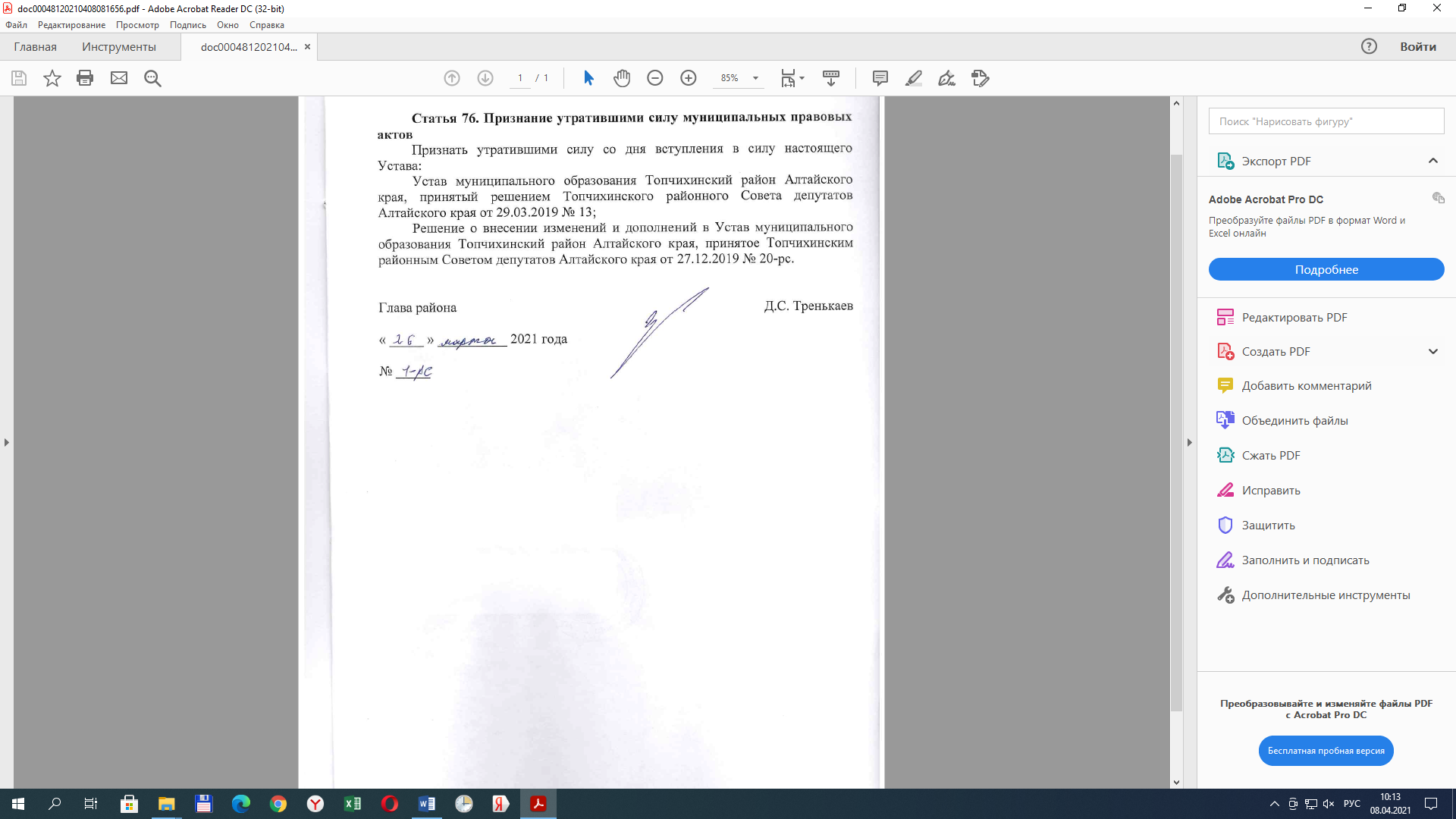 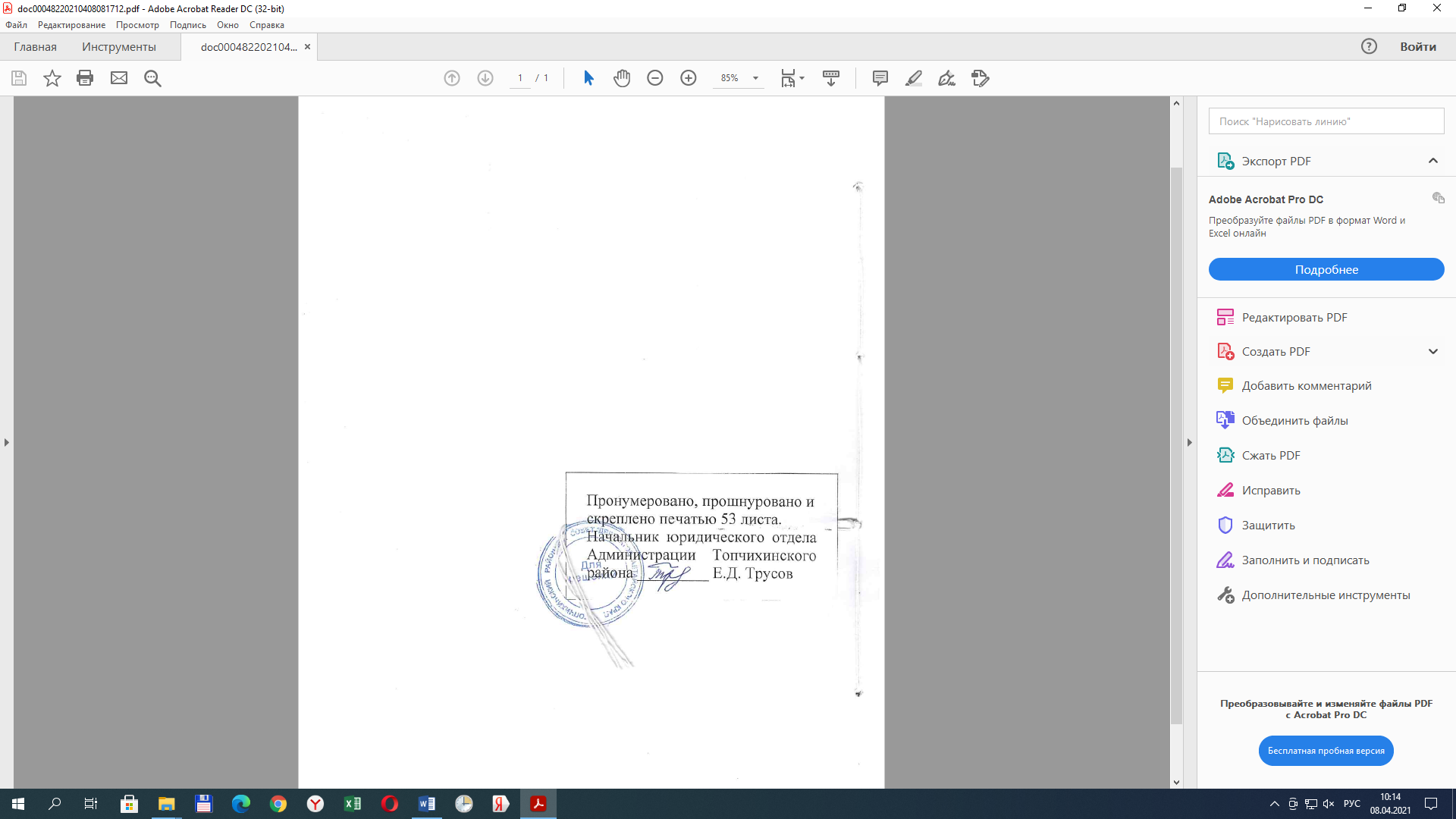 